ЈАВНО ПРЕДУЗЕЋЕ «ЕЛЕКТРОПРИВРЕДА СРБИЈЕ» БЕОГРАД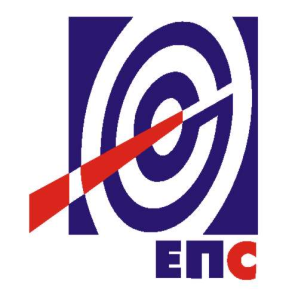 КОНКУРСНА ДОКУМЕНТАЦИЈАза подношење понуда у отвореном поступкуза јавну набавку добрабр. ЈН/1000/0586/2018 (2438/2018)Софтверско решење за идентификацију проблема у раду мрежне инфраструктуреК О М И С И Ј Аза спровођење ЈН/1000/0586/2018 (2438/2018)формирана Решењем бр. 12.01.608176/2-18 од 04.12.2018. године и Решењем о измени решења бр. 12.01. 78802/1-19 од 11.02.2019. године(заведено у ЈП ЕПС број 12.01.78802/7-19 од 06.03.2019. године)Београд, март 2019. годинеНа основу чл. 32. и 61. Закона о јавним набавкама („Сл. гласник РС”, бр. 124/2012, 14/2015 и 68/2015), (у даљем тексту: Закон), члана 2. Правилника о обавезним елементима конкурсне документације у поступцима јавних набавки и начину доказивања испуњености услова („Сл. гласник РС”, бр. 86/2015), Одлуке о покретању поступка јавне набавке број 12.03.608176/1-18 од 04.12.2018. године и Решења о образовању комисије за јавну набавку број 12.01.608176/2-18 од 04.12.2018. године и Решењем о измени решења бр. 12.01.78802/1-19 од 11.02.2019. године припремљена је: КОНКУРСНА ДОКУМЕНТАЦИЈАза подношење понуда у отвореном поступкуза јавну набавку добраСофтверско решење за идентификацију проблема у раду мрежне инфраструктуре бр. ЈН/1000/0586/2018 (2438/2018)Садржај конкурсне документацијестранаУкупан број страна документације: 95ОПШТИ ПОДАЦИ О ЈАВНОЈ НАБАВЦИПОДАЦИ О ПРЕДМЕТУ ЈАВНЕ НАБАВКЕ2.1 Опис предмета јавне набавке, назив и ознака из општег речника  набавкеОпис предмета јавне набавке: Софтверско решење за идентификацију проблема у раду мрежне инфраструктуре.Назив и ознака из општег речника набавке: Мрежни систем - 32427000-2Детаљни подаци о предмету набавке наведени су у техничкој спецификацији (поглавље 3. Конкурсне документације)ТЕХНИЧКА СПЕЦИФИКАЦИЈА (Врста, техничке карактеристике, квалитет, количина и опис добара, техничка документација и планови, начин спровођења контроле и обезбеђивања гаранције квалитета, рок испоруке, место испоруке добара, гарантни рок, евентуалне додатне услуге и сл.)Намена софтверских решењаЈП Електропривреда Србије (у даљем тексту ЈП ЕПС) састоји се од већег броја територијално дислоцираних организационих јединица које су организоване као управа, огранци и технички центри. ЈП ЕПС уводи нове сервисе који имају циљ да уведу систем за централно откривање проблема који се појављују у оквиру рада мрежне инфраструктуре унутар ИТ система ЈП ЕПС. Циљ техничког захтева је да се имплементира систем који има задатак да врши праћење рада мрежне инфраструктуре, као и повезаних компоненти, како на нивоу једног уређаја, тако и на нивоу сервиса. Систем за надгледање мрежа треба да омогући прецизно праћење и управљање динамичном и сложеном мрежом, укључујући физичка, виртуална и конвергентна окружења у облаку, као и многе нове технологије као што су Software Defined Network (SDN). ЈП ЕПС има циљ да централизује и поједностави систем надгледања и управљања мрежном инфраструктом, успостављајући системске процедуре за аутоматско откривање мрежних компоненти, fault management, аутоматско ажурирање конфигурационе базе на нивоу мрежних елемената, постављање SLA i OLA параметара, аутоматско креирање комплетне мрежне топологије са свим повезаним елементима, као и многе друге напредне технологије.Решење мора да обезбеди интегрисану могућност подизања инцидената, проблема и захтева за променама у оквиру тикетинг система. Такође је потребно да систем има аутоматску интеграцију са конфигурационом базом тикетинг система (CMDB). Технички захтев има за циљ да обезбеди следеће активности:Откривање, моделовање и мапирање топологијеИнтелигентан начин откривања грешакаИзолација окружења за које су дијагностиковане грешкеRoot cause анализа над комплетним мрежним окружењемУвођење комплетне видљивости сервиса, кроз све интерне компонентеМогућност надгледања и управљања над комплетним wireless окружењемМогућност надгледања и управљања над комплетним software defined network (SDN), без обзира на тип мрежеМогућност комплетне логичке поделе решења на функционалне целине које мапирају структуру компанијеАутоматско пуњење конфигурационе базе са свим елементима које систем открије и над којим врши управљањеНачин реализације пројектаСистем за надгледање мрежа је потребно имплементирати као централно решење за праћење мрежне инфраструктуре ИТ система.Реализација имплементације наведеног система треба бити урађена на следећи начин:Инсталација решења на централној локацији компанијеАутоматско откривање елемената мрежне инфраструктуреМапирање мрежне топологијеПовезивање система са конфигурационом базом CMDBДефинисање SLA и OLA параметараДефинисање сервиса и интегрисаних мрежних компонентиДефисање software defined мрежа које је потребно пратитиПодешавање система за рад и режиму “High-AvailabilityИспорука добра (лиценце)Понуђене лиценце морају бити трајне, са подршком произвођача у трајању од годину дана од дана испоруке и активације лиценци. Потребно је испоручити 250 (словима: двестапедесет) лиценци што чини један комплет. Испорука и активација лиценци ће се обавити у року од најдуже 30 (словима: тридесет) календарских дана од дана ступања Уговора на снагу. Активацију лиценци обавља Понуђач (Продавац). Понуђач (Продавац) је у обавези да након активације лиценци достави Наручиоцу доказ о активираним лиценцама (потврда e-mail-ом, активација на сајту произвођача...), на коме ће бити назначен Наручилац као ималац права коришћења лиценци, тип и број лиценци. На основу примљених доказа о активираним лиценцама Наручилац ће сачинити Записник о активацији лиценци који ће бити потписан од стране овлашћеног лица Наручиоца и овлашћеног лица Понуђача.Након извршеног пријема пратећих услуга инсталације, имплементације, тестирања и пуштања у рад софтверског решења за идентификацију проблема у раду мрежне инфраструктуре Наручилац ће сачинити Записник о квалитативном пријему пратећих услуга инсталације, имплементације, тестирања и пуштање у рад софтверског решења за идентификацију проблема у раду мрежне инфраструктуре.Инсталација, имплементација, тестирање и пуштање у рад софтверског решењаИмплементација траженог софтверског решења подразумева: Инсталацију централног система за надзор привилегованих корисника Откривање мрежних елеменатаМапирање мрежне топологијеМапирање сервисне топологијеИнтеграција система са конфигурационом базомДефинисање правила за алармирање и извештавањеИзрада документацијеЕдукација администратораДинамика реализације пројектаПонуђач ће сачинити детаљну динамику за све испоруке и услуге који ће се обавити у току имплементације мреже. Рок испоруке и активације добра (лиценци) не сме бити дужи од 30 (словима: тридесет) календарских дана од дана ступања Уговора на снагу, према Термин плану активности. На основу примљених доказа о активираним лиценцама Наручилац ће сачинити Записник о активацији лиценци који ће бити потписан од стране овлашћеног лица Наручиоца и овлашћеног лица Понуђача. Рок за инсталацију, имплементацију, тестирање и пуштање у рад софтверског решења за идентификацију проблема у раду мрежне инфраструктуре не сме бити дужи од 180 (словима:стоосамдесет) календарских дана од испоруке добра (лиценци) и обостраног потписивања Записника о активацији лиценци (без примедби).  Рок за почетак извршења предметних услуга је најкасније 5 (словима:пет) радних дана од дана обостраног потписивања Записника о активацији лиценци (без примедби).Понуђач мора да прати динамику, надгледа прогрес Пројекта и подноси редовне извештаје. Ови извештаји ће дати тренутни статус у односу на циљни са коментаром о било каквом значајнијем застоју.Након извршеног пријема пратећих услуга инсталације, имплементације, тестирања и пуштање у рад софтверског решења за идентификацију проблема у раду мрежне инфраструктуре Наручилац ће сачинити Записник о квалитативном пријему пратећих услуга инсталације, имплементације, тестирања и пуштање у рад софтверског решења за идентификацију проблема у раду мрежне инфраструктуре.Гарантни рок и подршка произвођачаГарантни рок и подршка произвођача за понуђено софтверско решење мора бити у трајању од годину дана од дана испоруке добра (лиценци) и потписивања Записника о активацији лиценци (без примедби).Понуђач мора да понуди техничку подршку Произвођача – за понуђени пакет лиценци за период од годину дана, у следећим видовима:Право на коришћење најновијих софтверских верзија за лиценцирани производ током одржавања;Интерфејс ка порталу за подршкуОнлине приступ за портал за подршкуПриступ телефонској подршциПреузимање закрпа и надоградњиПреузимање нових верзија софтвера и документацијеПриступ техничкој бази знањаИнформације о компатибилностиПриступ лиценцним кључевимаПодршка код проблема у имплементацији и коришћењу софтвераПриступ корисничким форумима заједнице и програмима бета тестирања нових верзија.Испорука техничке документацијеТехничка документација као део понуде мора да буде на српском или енглеском језику, достављена у штампаној форми или на CD-ROM-у или USB-у.Техничка документација мора да обухвати стандардне техничке приручнике са описима, инсталацијом, ОАМ аспектима за испоручено решење.Место испорукеПонуђено софтверско решење за идентификацију проблема у раду мрежне инфраструктуре треба да буде испоручeно и имплементирано на локацији „Електропривреда Србије“, Технички центар Краљево,  Улица Димитрија Туцовића бр. 5, 36000 Краљево.ПРИЛОГ: ИЗЈАВA САГЛАСНОСТИ ПОНУЂЕНОГ РЕШЕЊА СА ТЕХНИЧКИМ ЗАХТЕВИМАПонуђено решење мора да задовољи све наведене техничке захтеве, а понуђач је у обавези да достави техничку документацију из које се види да понуђено решење поседује захтевану функционалност. УСЛОВИ ЗА УЧЕШЋЕ У ПОСТУПКУ ЈАВНЕ НАБАВКЕ ИЗ ЧЛ. 75. И 76. ЗАКОНА О ЈАВНИМ НАБАВКАМА И УПУТСТВО КАКО СЕ ДОКАЗУЈЕ ИСПУЊЕНОСТ ТИХ УСЛОВАПонуда понуђача који не докаже да испуњава горе наведене обавезне и додатне услове из тачака 1. до 8. биће одбијена као неприхватљива.1. Сваки подизвођач мора да испуњава услове из члана 75. став 1. тачка 1), 2) и 4) Закона, што доказује достављањем доказа наведених у овом одељку. Доказ из члана 75.став 1.тачка 5) Закона доставља се за део набавке који ће се вршити преко подизвођача.Услове у вези са капацитетима из члана 76. Закона, понуђач испуњава самостално без обзира на ангажовање подизвођача.2. Сваки понуђач из групе понуђача која подноси заједничку понуду мора да испуњава услове из члана 75. став 1. тачка 1), 2) и 4) Закона, што доказује достављањем доказа наведених у овом одељку. Услове у вези са капацитетима из члана 76. Закона понуђачи из групе испуњавају заједно, на основу достављених доказа у складу са овим одељком конкурсне документације.3. Докази о испуњености услова из члана 77. Закона могу се достављати у неовереним копијама. Наручилац може пре доношења одлуке о додели Уговора, захтевати од понуђача, чија је понуда на основу извештаја комисије за јавну набавку оцењена као најповољнија да достави на увид оригинал или оверену копију свих или појединих доказа.Ако понуђач у остављеном, примереном року који не може бити краћи од пет дана, не достави на увид оригинал или оверену копију тражених доказа, наручилац ће његову понуду одбити као неприхватљиву.4. Лице уписано у Регистар понуђача није дужно да приликом подношења понуде доказује испуњеност обавезних услова за учешће у поступку јавне набавке, односно Наручилац не може одбити као неприхватљиву, понуду зато што не садржи доказ одређен Законом или Конкурсном документацијом, ако је понуђач, навео у понуди интернет страницу на којој су тражени подаци јавно доступни. У том случају понуђач може, у Изјави (која мора бити потписана и оверена), да наведе да је уписан у Регистар понуђача. Уз наведену Изјаву, понуђач може да достави и фотокопију Решења о упису понуђача у Регистар понуђача.  На основу члана 79. став 5. Закона понуђач није дужан да доставља следеће доказе који су јавно доступни на интернет страницама надлежних органа, и то:1) извод из регистра надлежног органа:-извод из регистра АПР: www.apr.gov.rs2) докази из члана 75. став 1. тачка 1) ,2) и 4) Закона-регистар понуђача: www.apr.gov.rs3) nbs.rs5. Уколико је доказ о испуњености услова електронски документ, понуђач доставља копију електронског документа у писаном облику, у складу са законом којим се уређује електронски документ.6. Ако понуђач има седиште у другој држави, наручилац може да провери да ли су документи којима понуђач доказује испуњеност тражених услова издати од стране надлежних органа те државе.7. Ако понуђач није могао да прибави тражена документа у року за подношење понуде, због тога што она до тренутка подношења понуде нису могла бити издата по прописима државе у којој понуђач има седиште и уколико уз понуду приложи одговарајући доказ за то, наручилац ће дозволити понуђачу да накнадно достави тражена документа у примереном року.8. Ако се у држави у којој понуђач има седиште не издају докази из члана 77. став 1. Закона, понуђач може, уместо доказа, приложити своју писану изјаву, дату под кривичном и материјалном одговорношћу оверену пред судским или управним органом, јавним бележником или другим надлежним органом те државе9. Понуђач је дужан да без одлагања, а најкасније у року од пет дана од дана настанка промене у било којем од података које доказује, о тој промени писмено обавести наручиоца и да је документује на прописани начин.КРИТЕРИЈУМ ЗА ДОДЕЛУ УГОВОРАИзбор најповољније понуде ће се извршити применом критеријума „Најнижа понуђена цена“.Критеријум за оцењивање понуда Најнижа понуђена цена, заснива се на понуђеној цени као једином критеријуму. 5.2. Резервни критеријумУколико две или више понуда, имају исту најнижу понуђену цену, као најповољнија биће изабрана понуда оног понуђача који је понудио дужи гарантни рок. У случају истог понуђеног гарантног рока, као најповољнија биће изабрана понуда оног понуђача који је понудио краћи рок испоруке. Уколико ни после примене резервног критеријума не буде могуће изабрати најповољнију понуду, најповољнија понуда биће изабрана путем жреба.Извлачење путем жреба наручилац ће извршити јавно, у присуству понуђача који имају исту најнижу понуђену цену. На посебним папирима који су исте величине и боје Наручилац ће исписати називе понуђача, те папире ставити у кутију, одакле ће члан Комисије извући само један папир. Понуђачу чији назив буде на извученом папиру биће додељен уговор о јавној набавци. Наручилац ће сачинити и доставити записник о спроведеном извлачењу путем жреба.Записник о  извлачењу путем жреба потписују чланови комисије и присутни овлашћени представници понуђача, који преузимају примерак Записника.Наручилац ће поштом или електронским путем доставити Записник о  извлачењу путем жреба понуђачима који нису присутни на извлачењу.6.  УПУТСТВО ПОНУЂАЧИМА КАКО ДА САЧИНЕ ПОНУДУКонкурсна документација садржи Упутство понуђачима како да сачине понуду и потребне податке о захтевима наручиоца у погледу садржине понуде, као и услове под којима се спроводи поступак избора најповољније понуде у поступку јавне набавке.Понуђач мора да испуњава све услове одређене Законом и конкурсном документацијом. Понуда се припрема и доставља на основу позива, у складу са конкурсном документацијом, у супротном, понуда се одбија као неприхватљива.Језик на којем понуда мора бити састављенаПоступак јавне набавке води се на српском језику и понуђач подноси понуду на српском језику.Наручилац може да захтева да делови понуде који су достављени на страном језику буду преведени на српски језик у складу са чланом 18. став 3. Закона.Начин састављања и подношења понудеПонуђач је обавезан да сачини понуду тако што понуђач уписује тражене податке у обрасце који су саставни део конкурсне документације и оверава је печатом и потписом законског заступника, другог заступника уписаног у регистар надлежног органа или лица овлашћеног од стране законског заступника уз доставу овлашћења у понуди. Доставља их заједно са осталим документима који представљају обавезну садржину понуде.Препоручује се да сви документи поднети у понуди  буду нумерисани и повезани у целину (јемствеником, траком и сл.), тако да се појединачни листови, односно прилози, не могу накнадно убацивати, одстрањивати или замењивати. Препоручује се да се нумерација поднете документације и образаца у понуди изврши на свакоj страни на којој има текста, исписивањем “1 од н“, „2 од н“ и тако све до „н од н“, с тим да „н“ представља укупан број страна понуде.Препоручује се да докази који се достављају уз понуду, а који због своје важности не смеју бити оштећени или означени бројем, (банкарска гаранција, меница), буду стављени у посебну фолију, а на фолији видно означен редни број странице листа из понуде. Фолија се мора залепити при врху како би се докази, који се због своје важности не смеју оштетити, заштитили.Понуђач подноси понуду у затвореној коверти или кутији, тако да се при отварању може проверити да ли је затворена, на адресу: Јавно предузеће „Електропривреда Србије“ Београд, Балканска бр.13, 11000 Београд, писарница - са назнаком: „НЕ ОТВАРАТИ - Понуда за јавну набавку бр. ЈН/1000/0586/2018 (2438/2018) – Софтверско решење за идентификацију проблема у раду мрежне инфраструктуре“.  Понуђач у затвореној коверти или кутији, уз писану понуду, доставља и CD или USB са понудом у pdf формату.На полеђини коверте обавезно се уписује тачан назив и адреса понуђача, телефон и факс понуђача, као и име и презиме овлашћеног лица за контакт.У случају да понуду подноси група понуђача, на полеђини коверте је пожељно назначити да се ради о групи понуђача и навести називе и адресе свих чланова групе понуђача.Уколико понуђачи подносе заједничку понуду, група понуђача може да се определи да обрасце дате у конкурсној документацији потписују и печатом оверавају сви понуђачи из групе понуђача или група понуђача може да одреди једног понуђача из групе који ће потписивати и печатом оверавати обрасце дате у конкурсној документацији, изузев образаца који подразумевају давање изјава под материјалном и кривичном одговорношћу морају бити потписани и оверени печатом од стране сваког понуђача из групе понуђача.У случају да се понуђачи определе да један понуђач из групе потписује и печатом оверава обрасце дате у конкурсној документацији (изузев образаца који подразумевају давање изјава под материјалном и кривичном одговорношћу), наведено треба дефинисати споразумом којим се понуђачи из групе међусобно и према наручиоцу обавезују на извршење јавне набавке, а који чини саставни део заједничке понуде сагласно чл. 81. Закона. Уколико је неопходно да понуђач исправи грешке које је направио приликом састављања понуде и попуњавања образаца из конкурсне документације, дужан је да поред такве исправке стави потпис особе или особа које су потписале образац понуде и печат понуђача. Обавезна садржина понудеСадржину понуде, поред Обрасца понуде, чине и сви остали докази о испуњености услова из чл. 75. и 76.Закона, предвиђени чл. 77. Закона, који су наведени у конкурсној документацији, као и сви тражени прилози и изјаве (попуњени, потписани и печатом оверени) на начин предвиђен следећим ставом ове тачке:Образац понуде (Образац 1),Образац Структуре цене (Образац 2),Изјава о независној понуди (Образац 3),Изјава у складу са чланом 75. став 2. Закона (Образац 4),Докази којима се доказује испуњеност услова за учешће у поступку јавне набавке из члана 75. и 76. Закона у складу са упутством како се доказује испуњеност тих услова из поглавља 4. конкурсне документације,Образац трошкова припреме понуде, ако понуђач захтева надокнаду трошкова у складу са чланом 88. Закона (Образац 6),Средство финансијског обезбеђења,Потписан и печатом оверен Модел уговора,Потписан и оверен Модел уговора о чувању пословне тајне и поверљивих информација; Прилог о безбедности и здрављу на радуСпоразум којим се понуђачи из групе међусобно и према наручиоцу обавезују на извршење јавне набавке, у случају подношења заједничке понуде (Прилог 1 је понуђен само као пример споразума), Овлашћење за потписника (ако не потписује заступник).  Термин план активности  Прилог: Изјава сагласности понуђеног решења са техничким захтевимаПожељно  је да сви обрасци и документи који чине обавезну садржину понуде буду сложени према наведеном редоследу.Понуђач у затвореној коверти или кутији, уз писану понуду, доставља и CD или USB са понудом у pdf формату.Наручилац ће одбити као неприхватљиве све понуде које не испуњавају услове из позива за подношење понуда и конкурсне документације.Наручилац ће одбити као неприхватљиву понуду понуђача, за коју се у поступку стручне оцене понуда утврди да докази који су саставни део понуде садрже неистините податке. Подношење и отварање понудаБлаговременим се сматрају понуде које су примљене, у складу са Позивом за подношење понуда објављеним на Порталу јавних набавки, без обзира на начин на који су послате.Ако је понуда поднета по истеку рока за подношење понуда одређеног у позиву, сматраће се неблаговременом, а наручилац ће по окончању поступка отварања понуда, овакву понуду вратити неотворену понуђачу, са назнаком да је поднета неблаговремено.Комисија за јавне набавке ће благовремено поднете понуде јавно отворити дана наведеном у Позиву за подношење понуда у просторијама Јавног предузећа „Електропривреда Србије“ Београд, ул. Балканска бр.13, други спрат.Представници понуђача који учествују у поступку јавног отварања понуда, морају да пре почетка поступка јавног отварања доставе Комисији за јавне набавке писано овлашћење за учествовање у овом поступку, (пожељно је да буде издато на меморандуму понуђача), заведено и оверено печатом и потписом законског заступника понуђача или другог заступника уписаног у регистар надлежног органа или лица овлашћеног од стране законског заступника уз доставу овлашћења у понуди.Комисија за јавну набавку води Записник о отварању понуда у који се уносе подаци у складу са Законом.Записник о отварању понуда потписују чланови комисије и присутни овлашћени представници понуђача, који преузимају примерак Записника.Наручилац ће у року од 3 (словима: три) дана од дана окончања поступка отварања понуда поштом или електронским путем доставити Записник о отварању понуда понуђачима који нису учествовали у поступку отварања понуда. Начин подношења понудеПонуђач може поднети само једну понуду.Понуду може поднети понуђач самостално, група понуђача, као и понуђач са подизвођачем.Понуђач који је самостално поднео понуду не може истовремено да учествује у заједничкој понуди или као подизвођач. У случају да понуђач поступи супротно наведеном упутству свака понуда понуђача у којој се појављује биће одбијена. Понуђач може бити члан само једне групе понуђача која подноси заједничку понуду, односно учествовати у само једној заједничкој понуди. Уколико је понуђач, у оквиру групе понуђача, поднео две или више заједничких понуда, Наручилац ће све такве понуде одбити.Понуђач који је члан групе понуђача не може истовремено да учествује као подизвођач. У случају да понуђач поступи супротно наведеном упутству свака понуда понуђача у којој се појављује биће одбијена.  Измена, допуна и опозив понудеУ року за подношење понуде понуђач може да измени, допуни или опозове своју понуду, на исти начин на који је поднео и саму понуду - непосредно или путем поште у затвореној коверти или кутији.У случају измене, допуне или опозива понуде, понуђач треба на коверти да назначи назив и адресу понуђача. У случају да је понуду поднела група понуђача, на коверти је потребно назначити да се ради о групи понуђача и навести називе и адресу свих учесника у заједничкој понуди.Измену, допуну или опозив понуде треба доставити на адресу наручиоца са назнаком:„Измена понуде за ЈН добра бр. ЈН/1000/0586/2018 (2438/2018) - Софтверско решење за идентификацију проблема у раду мрежне инфраструктуре"или„Допуна понуде за ЈН добра бр. ЈН/1000/0586/2018 (2438/2018) - Софтверско решење за идентификацију проблема у раду мрежне инфраструктуре"или„Опозив понуде за ЈН добра бр. ЈН/1000/0586/2018 (2438/2018)  - Софтверско решење за идентификацију проблема у раду мрежне инфраструктуре"У случају опозива поднете понуде пре истека рока за подношење понуда, Наручилац такву понуду неће отварати, већ ће је неотворену вратити понуђачу.Уколико понуђач измени или опозове понуду поднету по истеку рока за подношење понуда, Наручилац ће наплатити средство обезбеђења дато на име озбиљности понуде. ПартијеНабавка није обликована по партијама. Понуда са варијантамаПонуда са варијантама није дозвољена. Подношење понуде са подизвођачимаПонуђач је дужан да у понуди наведе да ли ће извршење набавке делимично поверити подизвођачу. Ако понуђач у понуди наведе да ће делимично извршење набавке поверити подизвођачу, дужан је да наведе:- назив подизвођача, а уколико уговор између наручиоца и понуђача буде закључен, тај подизвођач ће бити наведен у Уговору;- проценат укупне вредности набавке који ће поверити подизвођачу, а који не може бити већи од 50% као и део предметне набавке који ће извршити преко подизвођача.Понуђач у потпуности одговара наручиоцу за извршење уговорене набавке, без обзира на број подизвођача и обавезан је да наручиоцу, на његов захтев, омогући приступ код подизвођача ради утврђивања испуњености услова.Обавеза понуђача је да за подизвођача достави доказе о испуњености обавезних услова из члана 75. став 1. тачка 1), 2) и 4) Закона наведених у одељку Услови за учешће из члана 75. и 76. Закона и Упутство како се доказује испуњеност тих услова.Додатне услове понуђач испуњава самостално, без обзира на ангажовање подизвођача.Све обрасце у понуди потписује и оверава понуђач, изузев образаца под пуном материјалном и кривичном одговорношћу,које попуњава, потписује и оверава сваки подизвођач у своје име.Понуђач не може ангажовати као подизвођача лице које није навео у понуди, у супротном наручилац ће реализовати средство обезбеђења и раскинути Уговор, осим ако би раскидом оквирног споразума наручилац претрпео знатну штету. Добављач може ангажовати као подизвођача лице које није навео у понуди, ако је на страни подизвођача након подношења понуде настала трајнија неспособност плаћања, ако то лице испуњава све услове одређене за подизвођача и уколико добије претходну сагласност наручиоца. Све ово не утиче на правило да понуђач (добављач) у потпуности одговара наручиоцу за извршење обавеза из поступка јавне набавке, односно за извршење уговорних обавеза, без обзира на број подизвођача.Наручилац у овом поступку не предвиђа примену одредби става 9. и 10. члана 80. Закона.Подношење заједничке понудеУ случају да више понуђача поднесе заједничку понуду, они као саставни део понуде морају доставити Споразум о заједничком извршењу набавке, којим се међусобно и према Наручиоцу обавезују на заједничко извршење набавке, који обавезно садржи податке прописане члан 81. став 4. и 5. Закона и то: податке о члану групе који ће бити Носилац посла, односно који ће поднети понуду и који ће заступати групу понуђача пред Наручиоцем;опис послова сваког од понуђача из групе понуђача у извршењу Уговора.Сваки понуђач из групе понуђача која подноси заједничку понуду мора да испуњава услове из члана 75. став 1. тачка 1), 2) и 4) Закона, наведене у одељку Услови за учешће из члана 75. и 76. Закона и Упутство како се доказује испуњеност тих услова. Услове у вези са капацитетима, у складу са чланом 76. Закона, понуђачи из групе испуњавају заједно, на основу достављених доказа дефинисаних конкурсном документацијом.Услов из члана 75.став 1.тачка 5.Закона , обавезан је да испуни понуђач из групе понуђача којем је поверено извршење дела набавке за које је неопходна испуњеност тог услова.У случају заједничке понуде групе понуђача обрасце под пуном материјалном и кривичном одговорношћу попуњава, потписује и оверава сваки члан групе понуђача у своје име (Образац Изјаве о независној понуди и Образац изјаве у складу са чланом 75. став 2. Закона).Понуђачи из групе понуђача одговорају неограничено солидарно према наручиоцу.Понуђена ценаЦена се исказује у динарима/EUR.Домаћи Понуђачи цену исказују у динарима.Страни понуђач може цену исказати у eврима, а иста ће у сврху оцене понуда бити прерачуната у динаре по средњем курсу Народне банке Србије на дан када је започето отварање понуда.Цене у понуди се исказују без ПДВ-а и са ПДВ-ом, с тим да се приликом оцењивања понуде узима у обзир цена без ПДВ-а. Јединичне цене и укупно понуђена цена морају бити изражене са две децимале у складу са правилом заокруживања бројева. У случају рачунске грешке меродавна ће бити јединична цена.Понуђена цена укључује све зависне трошкове приликом испоруке добра и пратећих услуга, као и трошкове за прибављање средстава финансијског обезбеђења. У случају да је понуђач страно лице, плаћање неризденту Наручилац ће извршити након одбитка пореза на добит по одбитку на уговорену вредност у складу са пореским прописима Републике Србије. Уговорена вредност сматра се бруто вредношћу.Ако је у понуди исказана неуобичајено ниска цена, наручилац ће поступити у складу са чланом 92. Закона.Уколико понуђач понуди другачији начин плаћања понуда ће бити одбијена као неприхватљива.Корекција ценеЦена је фиксна за уговорени рок.Рок и место испоруке добра и пружања пратећих услугаИспорука и активација добра (лиценци) мора бити извршена у року од највише 30 (словима: тридесет) календарских дана од дана ступања Уговора на снагу, према Термин плану активности и биће потврђена Записником о активацији лиценци (без примедби). Пратећа услуга инсталације, имплементације, тестирања и пуштање у рад софтверског решења за идентификацију проблема у раду мрежне инфраструктуре мора бити пружена у року од највише 180 (словима:стоосамдесет) календарских дана од дана испоруке добра (лиценци) и обостраног потписивања Записника о активацији лиценци (без примедби) према Термин плану активности и биће потврђена Записником о квалитативном пријему пратећих услуга инсталације, имплементације, тестирања и пуштање у рад софтверског решења за идентификацију проблема у раду мрежне инфраструктуре (без примедби). Рок за почетак пружања предметних услуга је најкасније 5 (словима:пет) радних дана од дана обостраног потписивања Записника о активацији лиценци (без примедби).Место испоруке добраПонуђено софтверско решење за идентификацију проблема у раду мрежне инфраструктуре треба да буде испоручeно и имплементирано на локацији „Електропривреда Србије“ Технички центар Краљево, Улица Димитрија Туцовића бр. 5, 36000 Краљево.Квалитативни и квантитативни пријемПонуђач се обавезује да писаним путем обавести наручиоца о тачном датуму испоруке, а најмање 3 (словима: три) радна дана пре планираног датума испоруке.Наручилац ће овластити лице (свог запосленог) да у његово име и за његов рачун, врши квантитативан пријем испорученог добра и пратећих услуга.О квантитативном и квалитативном пријему добра (лиценци) и пратећих услуга инсталације, имплементације, тестирања и пуштања у рад софтверског решења за идентификацију проблема у раду мрежне инфраструктуре сачињава се:- Записник о активацији лиценци- Записник о квалитативном пријему пратећих услуга инсталације, имплементације, тестирања и пуштање у рад софтверског решења за идентификацију проблема у раду мрежне инфраструктуреУ случају да дође до одступања од уговореног квалитета, понуђач је дужан да до краја уговореног рока испоруке отклони све недостатке, а док се ти недостаци не отклоне, сматраће се да испорука није извршена у року. Наручилац, који је понуђачу благовремено и на поуздан начин ставио приговор због утврђених недостатака у квалитету добра - рекламацију, има право да, у року остављеном у приговору, тражи од понуђача: да отклони недостатке о свом трошку, ако су мане на добру отклоњиве, или да му испоручи ново добро без недостатака о свом трошку и да испоручено  добро са недостацима о свом трошку преузме илида одбије пријем добра са недостацима.У сваком од ових случајева, наручилац има право и на накнаду штете. Поред тога, и независно од тога, понуђач одговара наручиоцу и за штету коју је овај, због недостатака на испорученом добру, претрпео на другим својим добрима и то према општим правилима о одговорности за штету.Понуђач је одговоран за све недостатке и оштећења на добрима, која су настала и после преузимања истих од стране наручиоца, чији је узрок постојао пре преузимања (скривене мане).Након успешно извршеног квантитативног и квалитативног пријема добра – лиценци, овлашћена лица наручиоца и овлашћени представник понуђача састављају и потписују Записник о активацији лиценци.Након успешно извршеног пријема услуге инсталације, имплементације, тестирања, пуштања у рад софтверског решења за идентификацију проблема у раду мрежне инфраструктуре (по отклањању евентуалних примедби), овлашћена лица наручиоца и овлашћени представник понуђача састављају и потписују Записник о квалитативном пријему пратећих услуга инсталације, имплементације, тестирања и пуштање у рад софтверског решења за идентификацију проблема у раду мрежне инфраструктуре. Гарантни рокГарантни рок и подршка произвођача за понуђено софтверско решење за идентификацију проблема у раду мрежне инфраструктуре не може бити краћи од годину дана од дана испоруке добра (лиценци). Гарантни рок почиње да тече од дана обостраног потписивања Записника о активацији лиценци (без примедби).Понуђач мора да понуди техничку подршку Произвођача – за понуђени пакет лиценци за период од годину дана, у следећим видовима:•	Право на коришћење најновијих софтверских верзија за лиценцирани производ током одржавања;•	Интерфејс ка порталу за подршку•	Онлине приступ за портал за подршку•	Приступ телефонској подршци•	Преузимање закрпа и надоградњи•	Преузимање нових верзија софтвера и документације•	Приступ техничкој бази знања•	Информације о компатибилности•	Приступ лиценцним кључевима•	Подршка код проблема у имплементацији и коришћењу софтвера•	Приступ корисничким форумима заједнице и програмима бета тестирања нових верзија.Наручилац има право на рекламацију у току трајања гарантног рока, тако што ће у писаном облику доставити понуђачу Приговор на квалитет - рекламацију, а најкасније у року од 3 (словима: три) дана од дана сазнања за недостатак.Понуђач се обавезује да у гарантном року, о свом трошку, отклони све евентуалне недостатке на испорученом добру под условима утврђеним у техничкој гаранцији и важећим законским прописима РС, у противном наручилац ће реализовати средство финансијског обезбеђења за отклањање недостатака у гарантом року.Начин и услови плаћањаУкупна вредност испорученог добра (лиценце) биће плаћена на следећи начин:100% укупне вредности добра са припадајућим ПДВ плаћа се након извршене целокупне испоруке добра (лиценци) на основу обостраног потписаног Записника о активацији лиценци од стране овлашћених представника наручиоца и изабраног понуђача (без примедби), у року до 45 (словима: четрдесетпет) дана од дана пријема исправног рачуна од изабраног понуђача, овереног од стране овлашћеног представника наручиоца.Укупна вредност услуга инсталације, имплементације, тестирања и пуштање у рад софтверског решења за идентификацију проблема у раду мрежне инфраструктуре биће плаћена на следећи начин:100% укупне вредности услуге инсталације, имплементације, тестирања и пуштање у рад софтверског решења за идентификацију проблема у раду мрежне инфраструктуре са припадајућим ПДВ биће плаћено по завршеној услузи на основу обострано потписаног Записника о квалитативном пријему пратећих услуга инсталације, имплементације, тестирања и пуштање у рад софтверског решења за идентификацију проблема у раду мрежне инфраструктуре од стране овлашћених представника наручиоца и изабраног понуђача (без примедби), у року до 45 (словима: четрдесетпет) дана, од дана пријема исправног рачуна од изабраног понуђача, овереног од стране овлашћеног представника наручиоца. Плаћање се врши - у року до 45 дана од дана пријема рачуна издатог на основу прихваћеног и одобреног Записника о активацији лиценци (без примедби), односно Записника о квалитативном пријему пратећих услуга инсталације, имплементације, тестирања и пуштање у рад софтверског решења за идентификацију проблема у раду мрежне инфраструктуре (без примедби), потписаног од стране овлашћених представника уговорних страна.Уз рачун који гласи и доставља се на адресу наручиоца: Јавно предузеће „Електропривреда Србије“ Београд, Балканска бр. 13, 11000 Београд,, ПИБ 103920327, понуђач је у обавези да достави број Уговора и следеће прилоге: Записник о активацији лиценци и Записник о квалитативном пријему пратећих услуга инсталације, имплементације, тестирања и пуштање у рад софтверског решења за идентификацију проблема у раду мрежне инфраструктуре, који је прихваћен и одобрен од стране овлашћених лица наручиоца и овлашћених лица понуђача.У испостављеном рачуну, изабрани понуђач је дужан да се придржава тачно дефинисаних назива из конкурсне документације и прихваћене понуде (из Обрасца структуре цене). Рачуни који не одговарају наведеним тачним називима, сматраће се неисправним. Уколико, због коришћења различитих шифарника и софтверских решења није могуће у самом рачуну навести горе наведени тачан назив, изабрани понуђач је обавезан да уз рачун достави прилог са упоредним називима из рачуна са захтеваним називима из конкурсне документације и прихваћене понуде.У случају да је понуђач страно лице, плаћање нерезиденту наручилац ће извршити након одбитка пореза на добит по одбитку на уговорену вредност у складу са пореским прописима Републике Србије. Уговорена цена без ПДВ сматра се бруто вредношћу за потребе обрачуна пореза на добит по одбитку.У случају да је Република Србија са домицилном земљом понуђача закључила уговор о избегавању двоструког опорезивања и предмет набавке је садржан у уговору о избегавању двоструког опорезивања.Понуђач, страно лице је у обавези да наручиоцу добара достави, приликом потписивања Уговора или у року осам дана од дана потписивања Уговора, доказе о статусу резидента домицилне државе и то потврду о резидентности оверену од надлежног органа домицилне државе на обрасцу одређеном прописима Републике Србије или у овереном преводу обрасца прописаног од стране надлежног органа домицилне државе понуђача и доказ да је стварни власник прихода, уколико је Република Србија са домицилном земљом понуђача - нерезидента закључила Уговор о избегавању двоструког опорезивања. Закључени уговори о избегавању двоструког опорезивања објављени су на сајту Министарства финансија, Пореска управа (www.poreskauprava.gov.rs/sr/.../ugovori-dvostruko-oporezivanje). У случају да понуђач - нерезидент РС не достави доказе о статусу резидентности и да је стварни власник прихода, наручилац ће обрачунати и обуставити од плаћања порез на добит по одбитку по пуној стопи у складу са пореским прописима Републике Србије, који су објављени на сајту Министарства финансија (www.mfin.gov.rs/закони), односно неће применити Уговор о избегавању двоструког опорезивања закључен са домицилном земљом понуђача.У случају да је Република Србија са домицилном земљом понуђача није закључила уговор о избегавању двоструког опорезивања или предмет набавке није садржан у уговору о избегавању двоструког опорезивањаНаручилац ће обрачунати, одбити и платити порез по одбитку у складу са пореским прописима Републике Србије, који су објављени на сајту Министарства финансија (www.mfin.gov.rs/закони).Плаћање домаћем понуђачу се врши у динарима, на његов текући рачун.Плаћања страном понуђачу се врши дознаком у EUR, на његов девизни рачун у складу са његовим инструкцијама датим у рачуну.Рок важења понудеПонуда мора да важи најмање 90 (словима: деведесет) дана од дана отварања понуда. У случају да понуђач наведе краћи рок важења понуде, понуда ће бити одбијена, као неприхватљива.Средства финансијског обезбеђењаНаручилац користи право да захтева средстава финансијског обезбеђења (у даљем тексту: СФО) којим понуђачи обезбеђују испуњење својих обавеза у отвореном поступку јавне набавке (достављају се уз понуду), као и испуњење својих уговорних обавеза (достављају се по закључењу уговора).Сви трошкови око прибављања средстава обезбеђења падају на терет понуђача, а и исти могу бити наведени у Обрасцу трошкова припреме понуде.Члан групе понуђача може бити налогодавац СФО.СФО морају да буду у валути у којој је и понуда.Ако се за време трајања Уговора промене рокови за извршење уговорне обавезе, важност  СФО мора се продужити. Банкарска гаранција за озбиљност понудеПонуђач је у обавези да приликом подношења понуде достави оригинал банкарску гаранцију за озбиљност понуде у износу од 5% од укупне вредности понуде без ПДВ. Банкарскa гаранцијa понуђача мора бити неопозива, безусловна (без права на приговор) и наплатива на први писани позив, са роком важења најмање 30 (словима: тридесет) календарских дана дужим од рока важења понуде.Наручилац ће уновчити гаранцију за озбиљност понуде дату уз понуду уколико: - Понуђач након истека рока за подношење понуда повуче, опозове или измени своју понуду или- Понуђач коме је додељен Уговор благовремено не потпише Уговор или - Понуђач коме је додељен Уговор не поднесе исправно средство обезбеђења за добро извршење посла у складу са захтевима из конкурсне документације.У случају да је пословно седиште банке гаранта у Републици Србији у случају спора по овој гаранцији, утврђује се надлежност суда у Београду и примена материјалног права Републике Србије.У случају да је пословно седиште банке гаранта изван Републике Србије у случају спора по овој Гаранцији, утврђује се надлежност Сталне арбитраже при ПКС уз примену Правилника ПКС и процесног и материјалног права Републике Србије. Поднета банкарска гаранција не може да садржи додатне услове за исплату, краће рокове, мањи износ или промењену месну надлежност за решавање спорова.Понуђач може поднети гаранцију стране банке само ако је тој банци додељен кредитни рејтинг.Банкарска гаранција ће бити враћена понуђачу са којим није закључен Уговор одмах по закључењу Уговора са понуђачем чија је понуда изабрана као најповољнија, а понуђачу са којим је закључен Уговор у року од 10 (словима: десет) дана од дана предаје наручиоцу инструмената обезбеђења извршења уговорених обавеза која су захтевана Уговором.На банкарске гаранције примењују се одредбе Једнобразних правила за гаранције УРДГ 758, Међународне коморе у Паризу.Гаранција се не може уступити и није преносива без сагласности корисника, Налогодавца и Емисионе банке.Гаранција истиче на наведени датум, без обзира да ли је овај документ враћен или не.Изабрани понуђачБанкарска гаранција за добро извршење послаИзабрани понуђач је дужан да у тренутку закључења Уговора а најкасније у року од 10 (десет) дана од дана обостраног потписивања Уговора од законских заступника уговорних страна,а пре испоруке, као одложни услов из члана 74. став 2. Закона о облигационим односима („Сл. лист СФРЈ“ бр. 29/78, 39/85, 45/89 – одлука УСЈ и 57/89, „Сл.лист СРЈ“ бр. 31/93 и „Сл. лист СЦГ“ бр. 1/2003 – Уставна повеља), (даље: ЗОО), као средство финансијског обезбеђења за добро извршење посла преда наручиоцу банкарску гаранцију за добро извршење посла.Изабрани понуђач је дужан да наручиоцу достави неопозиву, безусловну (без права на приговор) и на први писани позив наплативу банкарску гаранцију за добро извршење посла у износу од 10% вредности уговора без ПДВ. Банкарска гаранција мора трајати најмање 30 (словима:тридесет) календарских дана дуже од рока одређеног за коначно извршење посла.Ако се за време трајања уговора промене рокови за извршење уговорне обавезе, важност банкарске гаранције за добро извршење посла мора да се продужи. Поднета банкарска гаранција не може да садржи додатне услове за исплату, краће рокове, мањи износ или промењену месну надлежност за решавање спорова.Наручилац ће уновчити дату банкарску гаранцију за добро извршење посла у случају да изабрани понуђач не буде извршавао своје уговорне обавезе у роковима и на начин предвиђен уговором. У случају да је пословно седиште банке гаранта у Републици Србији у случају спора по овој Гаранцији, утврђује се надлежност суда у Београду и примена материјалног права Републике Србије. У случају да је пословно седиште банке гаранта изван Републике Србије у случају спора по овој Гаранцији, утврђује се надлежност Спољнотрговинске арбитраже при ПКС уз примену Правилника ПКС и процесног и материјалног права Републике Србије.У случају да Изабрани понуђач поднесе банкарску гаранцију стране банке, изабрани понуђач може поднети гаранцију стране банке само ако је тој банци додељен кредитни рејтинг.На ову банкарску гарнцију примењују се Једнообразна правила за гаранције на позив (URDG 758) Међународне трговинске коморе у Паризу.Банкарска гаранција истиче на наведени датум, без обзира да ли је овај документ враћен или није.-Банкарска гаранција се не може уступити и није преносива без сагласности уговорних страна и емисионе банке.Банкарска гаранција мора да буде у валути Понуде.Банкарска гаранцију за отклањање недостатака у гарантном рокуПонуђач се обавезује да преда наручиоцу банкарску гаранцију за отклањање недостатака у гарантном року која је неопозива, безусловна, без права протеста и платива на први позив, издата у висини од 5% од укупно уговорене цене (без ПДВ) са роком важења 30 (словима: тридесет) дана дужим од гарантног рока.Банкарска гаранција за отклањање недостатака у гарантном року, доставља се најкасније 5 дана пре истека банкарске гаранције за добро извршење посла. Уколико понуђач не достави банкарску гаранцију за отклањање недостатака у гарантном року, наручилац има право да наплати банкарску гаранцију за добро извршење посла.Ако се за време трајања уговора промене рокови за извршење уговорне обавезе, важност банкарске гаранције мора да се продужи.Достављена банкарска гаранција  не може да садржи додатне услове за исплату, краћи рок и мањи износ.На ову банкарску гаранцију примењују се Једнообразна правила за гаранције на позив (URDG 758) Међународне трговинске коморе у Паризу.Банкарска гаранција истиче на наведени датум, без обзира да ли је овај документ враћен или није.-Банкарска гаранција се не може уступити и није преносива без сагласности уговорних страна и емисионе банке.Уколико банкарску гаранцију издаје страна банка ,мора имати кредитни рејтинг.Банкарска гаранција мора да буде у валути понуде.Наручилац је овлашћен да наплати банкарску гаранцију за отклањање недостатака у гарантном року у случају да понуђач не испуни своје уговорне обавезе у погледу гарантног рока.Понуђач може поднети гаранцију стране банке само ако је тој банци додељен кредитни рејтинг. Банкарска гаранција мора да буде у валути понуде.Достављање средстава финансијског обезбеђењаСредство финансијског обезбеђења за  озбиљност понуде доставља се као саставни део понуде и гласи на Јавно предузеће „Електропривреда Србије“ Београд, Балканска 13, 11000 Београд.Средство финансијског обезбеђења за добро извршење посла гласи на Јавно предузеће „Електропривреда Србије“ Београд, Балканска 13, 11000 Београд и доставља се лично или поштом на адресу Јавно предузеће „Електопривреда Србије“, Београд, Балканска 13, са назнаком: Средство финансијског обезбеђења за ЈН/1000/0586/2018 (2438/2018).Средство финансијског обезбеђења за отклањање недостатака у гарантном року  гласи на Јавно предузеће „Електропривреда Србије“ Београд, Балканска 13, 11000 Београд, и доставља се лично или поштом на адресу, ЈП ЕПС, Балканска 13, 11000 Београд, Служби за платни промет и ликвидатуру, са назнаком: Средство финансијског обезбеђења за ЈН/1000/0586/2018 (2438/2018).Начин означавања поверљивих података у понудиПодаци које понуђач оправдано означи као поверљиве биће коришћени само у току поступка јавне набавке у складу са позивом и неће бити доступни ником изван круга лица која су укључена у поступак јавне набавке. Ови подаци неће бити објављени приликом отварања понуда и у наставку поступка. Наручилац може да одбије да пружи информацију која би значила повреду поверљивости података добијених у понуди. Као поверљива, понуђач може означити документа која садрже личне податке, а које не садржи ни један јавни регистар, или која на други начин нису доступна, као и пословне податке који су прописима одређени као поверљиви. Наручилац ће као поверљива третирати она документа која у десном горњем углу великим словима имају исписано „ПОВЕРЉИВО“.Наручилац не одговара за поверљивост података који нису означени на горе наведени начин.Ако се као поверљиви означе подаци који не одговарају горе наведеним условима, наручилац ће позвати понуђача да уклони ознаку поверљивости. Понуђач ће то учинити тако што ће његов представник изнад ознаке поверљивости написати „ОПОЗИВ“, уписати датум, време и потписати се.Ако понуђач у року који одреди наручилац не опозове поверљивост докумената, Наручилац ће третирати ову понуду као понуду без поверљивих података.Наручилац је дужан да доследно поштује законите интересе понуђача, штитећи њихове техничке и пословне тајне у смислу закона којим се уређује заштита пословне тајне.Неће се сматрати поверљивим докази о испуњености обавезних услова,цена и други подаци из понуде који су од значаја за примену критеријума и рангирање понуде. Поштовање обавеза које произлазе из прописа о заштити на раду и других прописаПонуђач је дужан да при састављању понуде изричито наведе да је поштовао обавезе које произлазе из важећих прописа о заштити на раду, запошљавању и условима рада, заштити животне средине, као и да нема забрану обављања делатности која је на снази у време подношења.Начело заштите животне средине и обезбеђивања енергетске ефикасностиНаручилац је дужан да набавља добра која не загађују, односно који минимално утичу на животну средину, односно који обезбеђују адекватно смањење потрошње енергије – енергетску ефикасност.Додатне информације и објашњењаЗаинтересовано лице може, у писаном облику, тражити од наручиоца додатне информације или појашњења у вези са припремањем понуде, при чему може да укаже наручиоцу и на евентуално уочене недостатке и неправилности у конкурсној документацији, најкасније 5 (словима: пет) дана пре истека рока за подношење понуде, на адресу наручиоца, са назнаком: „ОБЈАШЊЕЊА – позив за јавну набавку број ЈН/1000/0586/2018 (2438/2018)“ или електронским путем на е-mail адресу natasa.lazarevic@eps.rs или aleksandra.adamovic@eps.rs. Наручилац ће у року од 3 (словима: три) дана по пријему захтева објавити Одговор на захтев на Порталу јавних набавки и својој интернет страници.Наручилац ће у року од три дана по пријему захтева објавити Одговор на захтев на Порталу јавних набавки и својој интернет страници.Тражење додатних информација и појашњења телефоном није дозвољено.Ако је документ из поступка јавне набавке достављен од стране наручиоца или понуђача путем електронске поште или факсом, страна која је извршила достављање дужна је да од друге стране захтева да на исти начин потврди пријем тог документа, што је друга страна дужна и да учини када је то неопходно као доказ да је извршено достављање.Ако наручилац у року предвиђеном за подношење понуда измени или допуни конкурсну документацију, дужан је да без одлагања измене или допуне објави на Порталу јавних набавки и на својој интернет страници.Ако наручилац измени или допуни конкурсну документацију осам или мање дана пре истека рока за подношење понуда, наручилац је дужан да продужи рок за подношење понуда и објави обавештење о продужењу рока за подношење понуда.По истеку рока предвиђеног за подношење понуда наручилац не може да мења нити да допуњује конкурсну документацију.Комуникација у поступку јавне набавке се врши на начин предвиђен чланом 20. Закона.У зависности од изабраног вида комуникације, наручилац ће поступати у складу са 13. начелним ставом који је Републичка комисија за заштиту права у поступцима јавних набавки заузела на 3. Општој седници, 14.04.2014. године (објављеним на интернет страници www.кjn.gov.rs).Трошкови понудеТрошкове припреме и подношења понуде сноси искључиво понуђач и не може тражити од наручиоца накнаду трошкова.Понуђач може да у оквиру понуде достави укупан износ и структуру трошкова припремања понуде тако што попуњава, потписује и оверава печатом Образац трошкова припреме понуде.Додатна објашњења, контрола и допуштене исправкеНаручилац може да захтева од понуђача додатна објашњења која ће му помоћи при прегледу, вредновању и упоређивању понуда, а може да врши и контролу (увид) код понуђача, односно његовог подизвођача.Уколико је потребно вршити додатна објашњења, наручилац ће понуђачу оставити примерени рок да поступи по позиву наручиоца, односно да омогући Наручиоцу контролу (увид) код понуђача, као и код његовог подизвођача.Наручилац може, уз сагласност понуђача, да изврши исправке рачунских грешака уочених приликом разматрања понуде по окончаном поступку отварања понуда.У случају разлике између јединичне цене и укупне цене, меродавна је јединична цена. Ако се понуђач не сагласи са исправком рачунских грешака, наручилац ће његову понуду одбити као неприхватљиву.Разлози за одбијање понуде Понуда ће бити одбијена ако:је неблаговремена, неприхватљива или неодговарајућа;ако се понуђач не сагласи са исправком рачунских грешака;ако има битне недостатке сходно члану 106. ЗаконаНаручилац ће донети одлуку о обустави поступка јавне набавке у складу са чланом 109. Закона.Рок за доношење Одлуке о додели уговора/обуставиНаручилац ће одлуку о додели уговора/обустави поступка донети у року од максимално 25 (словима: двадесетпет) дана од дана јавног отварања понуда.Одлуку о додели уговора/обустави поступка наручилац ће објавити на Порталу јавних набавки и на својој интернет страници у року од 3 (словима: три) дана од дана доношења.Негативне референцеНаручилац може одбити понуду уколико поседује доказ да је понуђач у претходне три године пре објављивања позива за подношење понуда, у поступку јавне набавке:поступао супротно забрани из чл. 23. и 25. Закона;учинио повреду конкуренције;доставио неистините податке у понуди или без оправданих разлога одбио да закључи Уговор, након што му је Уговор додељен;одбио да достави доказе и средства обезбеђења на шта се у понуди обавезао.Наручилац може одбити понуду уколико поседује доказ који потврђује да понуђач није испуњавао своје обавезе по раније закљученим уговорима о јавним набавкама који су се односили на истоврсан предмет набавке, за период од претходне 3 (словима: три) године пре објављивања позива за подношење понуда. Доказ наведеног може бити:правоснажна судска одлука или коначна одлука другог надлежног органа;исправа о реализованом средству обезбеђења испуњења обавеза у поступку јавне набавке или испуњења уговорних обавеза;исправа о наплаћеној уговорној казни;рекламације потрошача, односно корисника, ако нису отклоњене у уговореном року;изјава о раскиду уговора због неиспуњења битних елемената уговора дата на начин и под условима предвиђеним законом којим се уређују облигациони односи;доказ о ангажовању на извршењу уговора о јавној набавци лица која нису означена у понуди као подизвођачи, односно чланови групе понуђача;други одговарајући доказ примерен предмету јавне набавке који се односи на испуњење обавеза у ранијим поступцима јавне набавке или по раније закљученим уговорима о јавним набавкама.Наручилац може одбити понуду ако поседује доказ из става 3. тачка 1) члана 82. Закона, који се односи на поступак који је спровео или уговор који је закључио и други наручилац ако је предмет јавне набавке истоврсан. Наручилац ће поступити на наведене начине и у случају заједничке понуде групе понуђача уколико утврди да постоје напред наведени докази за једног или више чланова групе понуђача. Увид у документацијуПонуђач има право да изврши увид у документацију о спроведеном поступку јавне набавке после доношења Одлуке о додели уговора односно Одлуке о обустави поступка о чему може поднети писмени захтев наручиоцу.Наручилац је дужан да лицу из става 1. омогући увид у документацију и копирање документације из поступка о трошку подносиоца захтева, у року од два дана од дана пријема писаног захтева, уз обавезу да заштити податке у складу са чланом 14. Закона.Заштита права понуђачаОбавештење о роковима и начину подношења захтева за заштиту права, са детаљним упутством о садржини потпуног захтева за заштиту права у складу са чланом 151. став 1. тач. 1)–7) Закона, као и износом таксе из члана 156. став 1. тач. 1)–3) Закона и детаљним упутством о потврди из члана 151. став 1. тачка 6) Закона којом се потврђује да је уплата таксе извршена, а која се прилаже уз захтев за заштиту права приликом подношења захтева наручиоцу, како би се захтев сматрао потпуним:Рокови и начин подношења захтева за заштиту права:Захтев за заштиту права подноси се лично или путем поште на адресу: ЈП „Електропривреда Србије“ Београд, Балканска бр.13, са назнаком Захтев за заштиту права за ЈН добра- Софтверско решење за идентификацију проблема у раду мрежне инфраструктуре, јавна набавка број ЈН/1000/0586/2018 (2438/2018), а копија се истовремено доставља Републичкој комисији.Захтев за заштиту права се може доставити и путем електронске поште на e-mail natasa.lazarevic@eps.rs или aleksandra.adamovic@eps.rs.Захтев за заштиту права може се поднети у току целог поступка јавне набавке, против сваке радње наручиоца, осим ако овим законом није другачије одређено.Захтев за заштиту права којим се оспорава врста поступка, садржина позива за подношење понуда или конкурсне документације сматраће се благовременим ако је примљен од стране наручиоца најкасније 7 (словима: седам) дана пре истека рока за подношење понуда, без обзира на начин достављања и уколико је подносилац захтева у складу са чланом 63. став 2. овог закона указао наручиоцу на евентуалне недостатке и неправилности, а наручилац исте није отклонио. Захтев за заштиту права којим се оспоравају радње које наручилац предузме пре истека рока за подношење понуда, а након истека рока из става 3. ове тачке, сматраће се благовременим уколико је поднет најкасније до истека рока за подношење понуда. После доношења одлуке о додели уговора или одлуке о обустави поступка, рок за подношење захтева за заштиту права је 10 (словима: десет) дана од дана објављивања одлуке на Порталу јавних набавки. Захтев за заштиту права не задржава даље активности наручиоца у поступку јавне набавке у складу са одредбама члана 150. Закона. Наручилац објављује обавештење о поднетом захтеву за заштиту права на Порталу јавних набавки и на својој интернет страници најкасније у року од два дана од дана пријема захтева за заштиту права. Наручилац може да одлучи да заустави даље активности у случају подношења захтева за заштиту права, при чему је тада дужан да у обавештењу о поднетом захтеву за заштиту права наведе да зауставља даље активности у поступку јавне набавке. Детаљно упутство о садржини потпуног захтева за заштиту права у складу са чланом 151. став 1. тач. 1) – 7) Закона:Захтев за заштиту права садржи:1) назив и адресу подносиоца захтева и лице за контакт2) назив и адресу наручиоца3) податке о јавној набавци која је предмет захтева, односно о одлуци наручиоца4) повреде прописа којима се уређује поступак јавне набавке5) чињенице и доказе којима се повреде доказују6) потврду о уплати таксе из члана 156. Закона7) потпис подносиоца.Ако поднети захтев за заштиту права не садржи све обавезне елементе   наручилац ће такав захтев одбацити закључком. Закључак   наручилац доставља подносиоцу захтева и Републичкој комисији у року од три дана од дана доношења. Против закључка наручиоца подносилац захтева може у року од три дана од дана пријема закључка поднети жалбу Републичкој комисији, док копију жалбе истовремено доставља наручиоцу. Износ таксе из члана 156. став 1. тач. 1)- 3) Закона:Подносилац захтева за заштиту права дужан је да на рачун буџета Републике Србије (број рачуна: 840-30678845-06, шифра плаћања 153 или 253, позив на број 100005862018, сврха: ЗЗП, ЈП ЕПС, јн. бр. ЈН/1000/0586/2018 (2438/2018), прималац уплате: буџет Републике Србије) уплати таксу од: 1) 120.000,00 динара ако се захтев за заштиту права подноси пре отварања понуда;2) 0,1% процењене вредности јавне набавке, односно понуђене цене понуђача којем је додељен уговор, ако се захтев за заштиту права подноси након отварања понуда и ако је та вредност већа од 120.000.000 динара.Свака странка у поступку сноси трошкове које проузрокује својим радњама.Ако је захтев за заштиту права основан, наручилац мора подносиоцу захтева за заштиту права на писани захтев надокнадити трошкове настале по основу заштите права.Ако захтев за заштиту права није основан, подносилац захтева за заштиту права мора наручиоцу на писани захтев надокнадити трошкове настале по основу заштите права.Ако је захтев за заштиту права делимично усвојен, Републичка комисија одлучује да ли ће свака странка сносити своје трошкове или ће трошкови бити подељени сразмерно усвојеном захтеву за заштиту права.Странке у захтеву морају прецизно да наведу трошкове за које траже накнаду.Накнаду трошкова могуће је тражити до доношења одлуке наручиоца, односно Републичке комисије о поднетом захтеву за заштиту права.О трошковима одлучује Републичка комисија. Одлука Републичке комисије је извршни наслов.Детаљно упутство о потврди из члана 151. став 1. тачка 6) ЗаконаПотврда којом се потврђује да је уплата таксе извршена, а која се прилаже уз захтев за заштиту права приликом подношења захтева наручиоцу, како би се захтев сматрао потпуним.Чланом 151. Закона је прописано да захтев за заштиту права мора да садржи, између осталог, и потврду о уплати таксе из члана 156. Закона.Подносилац захтева за заштиту права је дужан да на одређени рачун буџета Републике Србије уплати таксу у износу прописаном чланом 156. Закона.Као доказ о уплати таксе, у смислу члана 151. став 1. тачка 6) Закона, прихватиће се:1. Потврда о извршеној уплати таксе из члана 156. Зaкона која садржи следеће елементе:(1) да буде издата од стране банке и да садржи печат банке;(2) да представља доказ о извршеној уплати таксе, што значи да потврда мора да садржи податак да је налог за уплату таксе, односно налог за пренос средстава реализован, као и датум извршења налога. * Републичка комисија може да изврши увид у одговарајући извод евиденционог рачуна достављеног од стране Министарства финансија – Управе за трезор и на тај начин додатно провери чињеницу да ли је налог за пренос реализован.(3) износ таксе из члана 156. Закона чија се уплата врши;(4) број рачуна: 840-30678845-06;(5) шифру плаћања: 153 или 253;(6) позив на број: подаци о броју или ознаци јавне набавке поводом које се подноси захтев за заштиту права;(7) сврха: ЗЗП; назив наручиоца; број или ознака јавне набавке поводом које се подноси захтев за заштиту права;(8) корисник: буџет Републике Србије;(9) назив уплатиоца, односно назив подносиоца захтева за заштиту права за којег је извршена уплата таксе;(10) потпис овлашћеног лица банке.2.  Налог за уплату, први примерак, оверен потписом овлашћеног лица и печатом банке или поште, који садржи и све друге елементе из потврде о извршеној уплати таксе наведене под тачком 1.3. Потврда издата од стране Републике Србије, Министарства финансија, Управе за трезор, потписана и оверена печатом, која садржи све елементе из потврде оизвршеној уплати таксе из тачке 1, осим оних наведених под (1) и (10), за подносиоце захтева за заштиту права који имају отворен рачун у оквиру припадајућег консолидованог рачуна трезора, а који се води у Управи за трезор (корисници буџетских средстава, корисници средстава организација за обавезно социјално осигурање и други корисници јавних средстава);4. Потврда издата од стране Народне банке Србије, која садржи све елементе из потврде о извршеној уплати таксе из тачке 1, за подносиоце захтева за заштиту права (банке и други субјекти) који имају отворен рачун код Народне банке Србије у складу са Законом и другим прописом.Примерак правилно попуњеног налога за пренос и примерак правилно попуњеног налога за уплату могу се видети на сајту Републичке комисије за заштиту права у поступцима јавних набавки http://www.kjn.gov.rs/ci/uputstvo-o-uplati-republicke-administrativne-takse.htmlи http://www.kjn.gov.rs/download/Taksa-popunjeni-nalozi-ci.pdfУПЛАТА ИЗ ИНОСТРАНСТВАУплата таксе за подношење захтева за заштиту права из иностранства може се извршити на девизни рачун Министарства финансија – Управе за трезорНАЗИВ И АДРЕСА БАНКЕ:Народна банка Србије (НБС)11000 Београд, ул. Немањина бр. 17СрбијаSWIFT CODE: NBSRRSBGXXXНАЗИВ И АДРЕСА ИНСТИТУЦИЈЕ:Министарство финансијаУправа за трезорул. Поп Лукина бр. 7-911000 БеоградIBAN: RS 35908500103019323073НАПОМЕНА: Приликом уплата средстава потребно је навести следеће информације о плаћању - „детаљи плаћања“ (FIELD 70: DETAILS OF PAYMENT):– број у поступку јавне набавке на које се захтев за заштиту права односи иназив наручиоца у поступку јавне набавке.У прилогу су инструкције за уплате у валутама: EUR и USD.PAYMENT INSTRUCTIONS 6.30. Закључивање и ступање на снагу уговораНаручилац ће доставити Уговор о јавној набавци понуђачу којем је додељен Уговор у року од 8 (словима: осам) дана од протека рока за подношење захтева за заштиту права.Понуђач којем буде додељен уговор, обавезан је да у року од највише 10 (словима: десет) дана од дана закључења Уговора достави банкарску гаранцију за добро извршење посла, од када Уговора производи правно дејство.Ако понуђач којем је додељен Уговор одбије да потпише Уговор или Уговор не потпише, наручилац може закључити са првим следећим најповољнијим понуђачем и реализовати средство финансијског обезбеђења за озбиљност понуде, понуђача који је одбио да потпише уговор.Уколико у року за подношење понуда пристигне само једна понуда и та понуда буде прихватљива, наручилац ће сходно члану 112. став 2. тачка 5) Закона закључити Уговор са понуђачем и пре истека рока за подношење захтева за заштиту права.6.31. Измене током трајања УговораНаручилац може након закључења уговора о јавној набавци без спровођења поступка јавне набавке повећати обим предмета набавке до лимита прописаног чланом 115. став 1. Закона.Наручилац може повећати обим предмета јавне набавке из уговора о јавној набавци за максимално до 5% укупне вредности уговора под условом да има обезбеђена финансијска средства, у случају непредвиђених околности приликом реализације Уговора, за које се није могло знати приликом планирања набавке.Након закључења уговора о јавној набавци наручилац може да дозволи промену цене и других битних елемената уговора из објективних разлога који морају бити јасно и прецизно одређени у конкурсној документацији, уговору о јавној набавци, односно предвиђени посебним прописима,као што су: виша сила, измена важећих законских прописа, мере државних органа и измењене околности на тржишту настале услед више силе, статусне, организационе промене и друге околности које једну или обе уговорне стране онемогућавају у извршењу уговорних обавеза у складу са  чланом 133. ЗОО. У наведеним случајевима наручилац ће донети Одлуку о измени Уговора која садржи податке у складу са Прилогом 3Л Закона и у року од 3 (словима: три) дана од дана доношења и исту објавити на Порталу јавних набавки, као и доставити извештај Управи за јавне набавке и Државној ревизорској институцији.ОБРАСЦИ И ПРИЛОЗИОбразац 1ОБРАЗАЦ ПОНУДЕПонуда бр._________ од _______________ за отворени поступак јавне набавке добра бр. ЈН/1000/0586/2018 (2438/2018) - Софтверско решење за идентификацију проблема у раду мрежне инфраструктуре 1) ОПШТИ ПОДАЦИ О ПОНУЂАЧУ2) ПОНУДУ ПОДНОСИНапомена: заокружити начин подношења понуде и уписати податке о подизвођачу, уколико се понуда подноси са подизвођачем, односно податке о свим учесницима заједничке понуде, уколико понуду подноси група понуђача.3) ПОДАЦИ О ПОДИЗВОЂАЧУ НапоменаТабелу „Подаци о подизвођачу“ попуњавају само они понуђачи који подносе  понуду са подизвођачем, а уколико има већи број подизвођача од места предвиђених у табели, потребно је да се наведени образац копира у довољном броју примерака, да се попуни и достави за сваког подизвођача.4) ПОДАЦИ ЧЛАНУ ГРУПЕ ПОНУЂАЧАНапоменаТабелу „Подаци о учеснику у заједничкој понуди“ попуњавају само они понуђачи који подносе заједничку понуду, а уколико има већи број учесника у заједничкој понуди од места предвиђених у табели, потребно је да се наведени образац копира у довољном броју примерака, да се попуни и достави за сваког понуђача који је учесник у заједничкој понуди.5) ЦЕНА И КОМЕРЦИЈАЛНИ УСЛОВИ ПОНУДЕЦЕНАКОМЕРЦИЈАЛНИ УСЛОВИ               Датум 				                                      Понуђач________________________                  М.П.	              _____________________                                      Напомене- Понуђач је обавезан да у обрасцу понуде попуни све комерцијалне услове (сва празна поља).- Уколико понуђачи подносе заједничку понуду, група понуђача може да овласти једног понуђача из групе понуђача који ће попунити, потписати и печатом оверити образац понуде или да образац понуде потпишу и печатом овере сви понуђачи из групе понуђача (у том смислу овај образац треба прилагодити већем броју потписника.- Страни Понуђач може цену исказати у eврима, а иста ће у сврху оцене понуда бити прерачуната у динаре по средњем курсу Народне банке Србије на дан када је започето отварање понуда.- Домаћи Понуђачи цену исказују у динаримаОбразац 2ОБРАЗАЦ СТРУКТУРЕ ЦЕНЕ ЗА ЈН/1000/0586/2018 (2438/2018)ОБРАЗАЦ СТРУКТУРЕ ЦЕНЕТабела 1.Напомена-Уколико група понуђача подноси заједничку понуду овај образац потписује и оверава Носилац посла.- Уколико понуђач подноси понуду са подизвођачем овај образац потписује и оверава печатом понуђач.- Страни Понуђач може цену исказати у eврима, а иста ће у сврху оцене понуда бити прерачуната у динаре по средњем курсу Народне банке Србије на дан када је започето отварање понуда. Уговорена цена ће бити у еврима као и плаћање.- Домаћи Понуђачи цену исказују у динарима.Упутство за попуњавање Обрасца структуре ценеПонуђач треба да попуни образац структуре цене у Табели 1. на следећи начин:у колону 5 уписати колико износи јединична цена без ПДВ за испоручено добро;у колону 6 уписати колико износи јединична цена са ПДВ за испоручено добро;у колону 7 уписати колико износи укупна цена без ПДВ и то тако што ће помножити јединичну цену без ПДВ (наведену у колони 5) са траженим обимом-количином (која је наведена у колони 4); у колону 8 уписати колико износи укупна цена са ПДВ и то тако што ће помножити јединичну цену са ПДВ (наведену у колони 6) са траженим обимом- количином (која је наведена у колони 4).На место предвиђено за место и датум уписује се место и датум попуњавања обрасца структуре цене.На  место предвиђено за печат и потпис понуђач печатом оверава и потписује образац структуре цене.Образац 3На основу члана 26. Закона о јавним набавкама ( „Службени гласник РС“, бр. 124/2012, 14/2015 и 68/2015), (даље: Закон), члана 2. став 1. тачка 6) подтачка (4) и члана 16. Правилника о обавезним елементима конкурсне документације у поступцима јавних набавки начину доказивања испуњености услова („Службени гласник РС“, бр. 86/2015) понуђач даје:ИЗЈАВУ О НЕЗАВИСНОЈ ПОНУДИи под пуном материјалном и кривичном одговорношћу потврђује да је Понуду број ________ од ________________ за јавну набавку добра „Софтверско решење за идентификацију проблема у раду мрежне инфраструктуре“ у отвореном поступку ЈН бр. ЈН/1000/0586/2018 (2438/2018), наручиоца Јавно предузеће „Електропривреда Србије“ Београд по Позиву за подношење понуда објављеном на Порталу јавних набавки и интернет страници наручиоца, поднео независно, без договора са другим понуђачима или заинтересованим лицима.НапоменаУ случају постојања основане сумње у истинитост изјаве о независној понуди, наручулац ће одмах обавестити организацију надлежну за заштиту конкуренције.Организација надлежна за заштиту конкуренције, може понуђачу, односно заинтересованом лицу изрећи меру забране учешћа у поступку јавне набавке ако утврди да је понуђач, односно заинтересовано лице повредило конкуренцију у поступку јавне набавке у смислу закона којим се уређује заштита конкуренције. Мера забране учешћа у поступку јавне набавке може трајати до две године.Повреда конкуренције представља негативну референцу, у смислу члана 82. став 1. тачка 2) Закона. Уколико понуду подноси група понуђача,Изјава мора бити потписана од стране овлашћеног лица сваког понуђача из групе понуђача и оверена печатом.(У случају да понуду даје група понуђача образац копирати.)Образац 4На основу члана 75. став 2. Закона о јавним набавкама („Службени гласник РС“ бр.124/2012, 14/2015 и 68/2015) као понуђач/подизвођач дајем:И З Ј А В Укојом изричито наводимо да смо у свом досадашњем раду и при састављању Понуде број ______________ од _____________ за јавну набавку добра „Софтверско решење за идентификацију проблема у раду мрежне инфраструктуре“ у отвореном поступку јавне набавке бр. ЈН/1000/0586/2018 (2438/2018), поштовали обавезе које произилазе из важећих прописа о заштити на раду, запошљавању и условима рада, заштити животне средине, као и да немамо забрану обављања делатности која је на снази у време подношења Понуде.НапоменаУколико заједничку понуду подноси група понуђача Изјава се доставља за сваког члана групе понуђача. Изјава мора бити попуњена, потписана од стране овлашћеног лица за заступање понуђача из групе понуђача и оверена печатом. У случају да понуђач подноси понуду са подизвођачем, Изјава се доставља за понуђача и сваког подизвођача. Изјава мора бити попуњена, потписана и оверена од стране овлашћеног лица за заступање понуђача/подизвођача и оверена печатом.Приликом подношења понуде овај образац копирати у потребном броју примерака.Образац 5ИЗЈАВА ПОНУЂАЧА – КАДРОВСКИ КАПАЦИТЕТНа основу члана 77. став 4. Закона о јавним набавкама („Службени гласник РС“, бр.124/2012, 14/2015 и 68/2015) понуђач даје следећу ИЗЈАВУ О КАДРОВСКОМ КАПАЦИТЕТУПод пуном материјалном и кривичном одговорношћу изјављујем да располажемо кадровским капацитетом захтеваним предметном јавном набавком ЈН/1000/0586/2018 (2438/2018) - Софтверско решење за идентификацију проблема у раду мрежне инфраструктуре (по основу радног односа или неког другог облика ангажовања ван радног односа, предвиђеног члановима 197-202. Закона о раду ("Сл. гласник РС", бр. 24/2005, 61/2005, 54/2009, 32/2013, 75/2014, 13/2017 - одлука УС и 113/2017)). Следећа лица ће бити ангажована ради извршења предмета набавке:НапоменаУколико група понуђача подноси заједничку понуду овај образац потписује и оверава један или више чланова групе понуђача сваки у своје име, а у зависности од тога на који начин група понуђача испуњава тражени услов. Изјава мора бити попуњена, потписана од стране овлашћеног лица за заступање понуђача из групе понуђача и оверена печатом. Приликом подношења понуде овај образац копирати у потребном броју примерака.Образац 6ОБРАЗАЦ ТРОШКОВА ПРИПРЕМЕ ПОНУДЕза јавну набавку добра бр. ЈН/1000/0586/2018 (2438/2018) „Софтверско решење за идентификацију проблема у раду мрежне инфраструктуре“На основу члана 88. став 1. Закона о јавним набавкама („Службени гласник РС“, бр.124/2012, 14/2015 и 68/2015), (даље: Закон), члана 2. став 1. тачка 6) подтачка (3) и члана 15. Правилника о обавезним елементима конкурсне документације у поступцима јавних набавки и начину доказивања испуњености услова  („Службени гласник РС”, бр. 86/2015), уз понуду прилажем СТРУКТУРУ ТРОШКОВА ПРИПРЕМЕ ПОНУДЕСтруктуру трошкова припреме понуде прилажем и тражим накнаду наведених трошкова уколико наручилац предметни поступак јавне набавке обустави из разлога који су на страни наручиоца, сходно члану 88. став 3. Закона.Напомена-образац трошкова припреме понуде попуњавају само они понуђачи који су имали наведене трошкове и који траже да им их Наручилац надокнади у Законом прописаном случају-остале трошкове припреме и подношења понуде сноси искључиво понуђач и не може тражити од наручиоца накнаду трошкова (члан 88. став 2. Закона) -уколико понуђач не попуни образац трошкова припреме понуде,Наручилац није дужан да му надокнади трошкове и у Законом прописаном случају-Уколико група понуђача подноси заједничку понуду овај образац потписује и оверава Носилац посла.Уколико понуђач подноси понуду са подизвођачем овај образац потписује и оверава печатом понуђач. Образац 7ТЕРМИН ПЛАН АКТИВНОСТИза ЈН/1000/0586/2018 (2438/2018)Софтверско решење за индентификацију проблема у раду мрежне инфраструктуреНапомена: Назначити све главне активности које су утврђене приликом испоруке добра и извршења услуга.								По потреби Термин план се може се проширити / модификовати додавањем потребног броја колона и редова.				Образац 8СПИСАК ИЗВРШЕНИХ УСЛУГА – СТРУЧНЕ РЕФЕРЕНЦЕДа  понуђач има реализован минимум један уговор о извршеној испоруци и/или имплементацији понуђеног софтверског решења, у периоду од претходних 5 (словима: пет) година пре истека рока за подношење понуда.НапоменаПриликом подношења понуде овај образац копирати у потребном броју примерака.Уколико група понуђача подноси заједничку понуду овај образац потписује и оверава Носилац посла испред групе понуђача.Понуђач који даје нетачне податке у погледу стручних референци, чини прекршај по члану 170. став 1. тачка 3. Закона о јавним набавкама. („Службени гласник РС“ бр.124/2012, 14/15  и 68/15 ), (даље: Закон). Давање неистинитих података у понуди је основ за негативну референцу у смислу члана 82. став 1. тачка 3) Закона.Образац 9ПОТВРДА НАРУЧИОЦА О ИЗВРШЕНИМ РЕФЕРЕНТНИМ УСЛУГАМАкоје се односе на о извршене испоруке и/или имплементацију понуђеног софтверског решењаНаручилац                                                  _________________________________________________________________________(назив и седиште наручиоца)Лице за контакт    _________________________________________________________________________(име, презиме, контакт телефон)Овим путем потврђујем да је _________________________________________________________________________(навести назив седиште понуђача)за наше потребе успешно пружио_________________________________________________________________________                                          (навести извршене услуге)у уговореном року, обиму и квалитетуНАПОМЕНАПриликом подношења понуде овај образац копирати у потребном броју примерака.Понуђач који даје нетачне податке у погледу стручних референци, чини прекршај по члану 170. став 1. тачка 3. Закона о јавним набавкама. набавкама („Службени гласник РС“ бр.124/2012, 14/15  и 68/15), (даље: Закон).  Давање неистинитих података у понуди је основ за негативну референцу у смислу члана 82. став 1. тачка 3) Закона.ПРИЛОГ 1СПОРАЗУМ  УЧЕСНИКА ЗАЈЕДНИЧКЕ ПОНУДЕНа основу члана 81. Закона о јавним набавкама („Сл. гласник РС”, бр. 124/2012, 14/2015, 68/2015) саставни део заједничке понуде је споразум којим се понуђачи из групе међусобно и према наручиоцу обавезују на извршење јавне набавке, а који обавезно садржи податке о: Потпис одговорног лица члана групе понуђача______________________                                       м.п.Потпис одговорног лица члана групе понуђача______________________                                       м.п.     Датум                                                                                                      ___________                                                       ПРИЛОГ 2ИЗЈАВA САГЛАСНОСТИ ПОНУЂЕНОГ РЕШЕЊА СА ТЕХНИЧКИМ ЗАХТЕВИМАПонуђено решење мора да задовољи све наведене техничке захтеве, а понуђач је у обавези да достави техничку документацију из које се види да понуђено решење поседује захтевану функционалност. МОДЕЛ УГОВОРАУ складу са датим Моделом уговора и елементима најповољније понуде биће закључен Уговор. Понуђач дати Модел уговора потписује, оверава и доставља у понуди.УГОВОРНЕ СТРАНЕКУПАЦЈавно предузеће „Електропривреда Србије“ Београд, Балканска бр. 13, матични број 20053658, ПИБ 103920327, Текући рачун 160-700-13 Banca Intesа ад Београд, које заступа законски заступник, Милорад Грчић, в.д. директора (у даљем тексту: Купац)иПРОДАВАЦ__________________________________________, ул. ____________, бр.____, матични број ___________, ПИБ ___________, текући рачун ____________, банка ______________ кога заступа __________________, _____________, (као лидер у име и за рачун групе понуђача) (у даљем тексту: Продавац) 2 а)______________________________________, ул.___________________ бр. ___, ПИБ _____________, матични број _____________, Текући рачун ____________, банка ______________ ,кога заступа __________________________ (члан групе понуђача или подизвођач)2 б)_______________________________________, ул. ___________________ бр. ___, ПИБ _____________, матични број _____________, Текући рачун ____________, банка ______________  кога  заступа _______________________ (члан групе понуђача или подизвођач)(у даљем тексту заједно названи: Уговорне стране)закључиле су у Београду, следећи:УГОВОР О КУПОПРОДАЈИ ДОБРА И ПРАТЕЋИХ УСЛУГАУговорне стране сагласно констатују:да је наручилац (у даљем тексту: Купац) у складу са Конкурсном документацијом, а сагласно члану 32. Закона о јавним набавкама („Сл.гласник РС“, бр. 124/2012, 14/2015 и 68/2015) (даље: Закон) спровео отворени поступак јавне набавке добра бр. ЈН/1000/0586/2018 (2438/2018) „Софтверско решење за идентификацију проблема у раду мрежне инфраструктуре“;да је Позив за подношење понуда у вези предметне јавне набавке објављен на Порталу јавних набавки дана _____________2019. године, као и на интернет страници Купца и на Порталу Службених гласила и база прописа;да Понуда Продавца, која је заведена код Купца под бројем ________ од ________ године, у потпуности одговара захтеву Купца из Позива за подношење понуда и Конкурсне документације;да је Купац својом Одлуком о додели уговора бр. ____________ од ___.___. ______. године изабрао понуду Продавца.ПРЕДМЕТ  УГОВОРАЧлан 1.Предмет овог Уговора о купопродаји добра (даље: Уговор) су добро и пратеће услуге: Софтверско решење за идентификацију проблема у раду мрежне инфраструктуре.Продавац се обавезује да за потребе Купца испоручи уговорено добро (лиценце) и пружи пратеће услуге инсталације, имплементације, тестирања и пуштање у рад софтверског решења за идентификацију проблема у раду мрежне инфраструктуре из става 1. овог члана у уговореном року и месту, у свему према Конкурсној документацији за предметну јавну набавку, Понуди Продавца број _______ од _____2019. године, Техничкој спецификацији и Обрасцу структуре цене, који чине саставни део овог Уговора као Прилог 1, 2, 3 и 4.ЦЕНАЧлан 2.Укупна цена добра (лиценци) и пружених пратећих услуга инсталације, имплементације, тестирања и пуштања у рад рад софтверског решења за идентификацију проблема у раду мрежне инфраструктуре из члана 1. овог Уговора износи ____________________________(словима:______________________________________) динара/ЕУР без ПДВ-а.Продавац са пословним седиштем ван Републике Србије може цену исказати у eврима, а иста ће у сврху оцене понуда бити прерачуната у динаре по средњем курсу Народне банке Србије на дан када је започето отварање понуда, уговорена цена ће бити у еврима као и плаћање.Домаћи Продавац цену исказује у динарима.Уговорена цена из става 1. овог члана увећава се за порез на додату вредност, у складу са прописима Републике Србије.У цену су урачунати сви трошкови испоруке добра (лиценци) и пружање пратећих услуга инсталације, имплементације, тестирања и пуштања у рад софтверског решења за идентификацију проблема у раду мрежне инфраструктуре, као и сви други зависни трошкови који се односе на предмет Уговора и који су одређени Конкурсном документацијом. Продавац са пословним седиштем ван Републике Србије уговорену вредност  исказује  у eврима, а иста ће у сврху оцене понуда бити прерачуната у динаре по средњем курсу Народне банке Србије на дан када је започето отварање понуда.Напомена у вези са добрима уколико их испоручује Продавац са пословним седиштем ван Републике Србије:Продавац је сагласан да Купац обустави и плати порез на добит по одбитку на бруто уговорену вредност по основу накнаде од испорученог добра, односно које ће бити испоручени или коришћени на територији Републике Србије.) из члана 1. овог Уговора.У случају да је Република Србија са домицилном земљом Продавца закључила уговор о избегавању двоструког опорезивања и предмет набавке је садржан у уговору о избегавању двоструког опорезивањаПродавац се обавезује да Купцу достави доказе о статусу резидента домицилне државе и то потврду о резидентности оверену од надлежног органа домицилне државе на обрасцу одређеном прописима Републике Србије или у овереном преводу обрасца прописаног од стране надлежног органа домицилне државе Продавца и доказ да је стварни власник прихода приликом потписивања Уговора или у року 8 (словима: осам) осам дана од дана потписивања Уговора, у складу са закљученим Уговором ______________ о избегавању двоструког опорезивања_____________(навести тачан назив уговора).Продавац је у обавези да достави доказе за сваку календарску годину (у случају испоруке добара током више календарских година).Купац се обавезује да Продавцу достави потврду о плаћеном порезу на добит по одбитку и то оригиналну потврду издату од стране пореског органа Републике Србије у року од 30 (словима: тридесет) дана од дана плаћања пореза.Уколико Продавац достави доказе из става ___ Купац ће обрачунати, одбити и платити порез по одбитку у складу са прописима Републике Србије без примене закљученог Уговора о избегавању двоструког опорезивања са ________________ (навести тачан назив уговора) и нема обавезу да достави потврду из претходног става.У случају да је Република Србија са домицилном земљом Продавца није закључила уговор о избегавању двоструког опорезивања или предмет набавке није садржан у уговору о избегавању двоструког опорезивањаУговорне стране су сагласне да Купац обрачуна, одбије и плати порез по одбитку у складу са пореским прописима Републике Србије.“(Напомена: коначан текст овог члана ће се усагласити након доделе уговора уколико се уговор закључује са страним лицем)Уговорена цена је фиксна за све време важења Уговора.ИЗДАВАЊЕ РАЧУНА И ПЛАЋАЊЕЧлан 3.Укупна вредност испорученог добра биће плаћена на следећи начин:- 100% укупне вредности добра са припадајућим ПДВ плаћа се након извршене целокупне испоруке добра (лиценци) на основу обостраног потписаног Записника о активацији лиценци од стране овлашћених представника наручиоца и изабраног понуђача (без примедби), у року до 45 (словима: четрдесетпет) дана од дана пријема исправног рачуна од изабраног понуђача, овереног од стране овлашћеног представника наручиоца.Укупна вредност услуга инсталације, имплементације, тестирања и пуштање у рад софтверског решења за идентификацију проблема у раду мрежне инфраструктуре биће плаћена на следећи начин:- 100% укупне вредности услуге инсталације, имплементације, тестирања и пуштање у рад софтверског решења за идентификацију проблема у раду мрежне инфраструктуре са припадајућим ПДВ биће плаћено по пруженој услузи на основу обострано потписаног Записника о квалитативном пријему пратећих услуга инсталације, имплементације, тестирања и пуштање у рад софтверског решења за идентификацију проблема у раду мрежне инфраструктуре од стране овлашћених представника наручиоца и изабраног понуђача (без примедби), у року до 45 (словима: четрдесетпет) дана, од дана пријема исправног рачуна од изабраног понуђача, овереног од стране овлашћеног представника наручиоца.Купац се обавезује да изда рачун у року од 3 (словима:три) дана од дана потписивања Записника о активацији лиценци, односно Записника о квалитативном пријему услуге инсталације, имплементације, тестирања и пуштање у рад софтверског решења за идентификацију проблема у раду мрежне инфраструктуре.Купац се обавезује да плати Продавцу испоручена добра и пружене услуге инсталације, имплементације, тестирања и пуштање у рад софтверског решења за идентификацију проблема у раду мрежне инфраструктуре у законском року до 45 (словима: четрдесетпет) дана од дана пријема исправног рачуна, а на основу прихваћеног и потписаног од стране овлашћеног лица Купца и Продаваца Записника о активацији лиценци и Записника о квалитативном пријему пратећих услуга инсталације, имплементације, тестирања и пуштање у рад софтверског решења за идентификацију проблема у раду мрежне инфраструктуре - без примедби.Уз рачун који гласи и доставља се на адресу Купца: Јавно предузеће „Електропривреда Србије“ Београд, Балканска бр. 13, 11000 Београд, ПИБ 103920327, Продавац је у обавези да достави број Уговора и Записник о активацији лиценци и Записник о квалитативном пријему пратећих услуга инсталације, имплементације, тестирања и пуштање у рад софтверског решења за идентификацију проблема у раду мрежне инфраструктуре, који је прихваћен и одобрен од стране овлашћених лица наручиоца и овлашћених лица понуђача и отпремницу на којој је наведен датум испоруке добра, као и количина испорученог добра, са читко написаним именом и презименом и потписом овлашћеног лица Купца, које је примило предметна добра.У случају да је Продавац страно лице, плаћање нерезиденту Купац ће извршити након одбитка пореза на добит по одбитку на уговорену вредност у складу  са пореским прописима Републике Србије. Уговорена цена без ПДВ сматра се бруто вредношћу за потребе обрачуна пореза на добит по одбитку.У случају да је Република Србија са домицилном земљом Продавца закључила уговор о избегавању двоструког опорезивања и предмет набавке је садржан у уговору о избегавању двоструког опорезивања.Продавац, страно лице је у обавези да Купцу достави, приликом потписивања Уговора или у року десет дана од дана потписивања Уговора, доказе о статусу резидента домицилне државе и то потврду о резидентности оверену од надлежног органа домицилне државе на обрасцу одређеном прописима Републике Србије или у овереном преводу обрасца прописаног од стране надлежног органа домицилне државе понуђача и доказ да је стварни власник прихода, уколико је Република Србија са домицилном земљом  Продавца - неризидента закључила Уговор о избегавању двоструког опорезивања. Закључени уговори о избегавању двоструког опорезивања објављени су на сајту Министарства финансија, Пореска управа (www.poreskauprava.gov.rs/sr/.../ugovori-dvostruko-oporezivanje). У случају да Продавац - нерезидент РС не достави доказе о  статусу резидентности и да је стварни власник прихода, Купац ће  обрачунати и обуставити од плаћања порез на добит по одбитку по пуној стопи у складу са пореским прописима Републике Србије, који су објављени на сајту Министарства финансија (www.mfin.gov.rs/закони), односно неће применити Уговор о избегавању двоструког опорезивања закључен са домицилном земљом Продавца.  Продавац  је у обавези да достави доказе за сваку календарску годину (у случају испоруке добра која се реализује током више календарских година). Уколико добра које су предмет набавке нису садржане у уговору о избегавању двоструког опорезивања, Купац ће обрачунати, одбити и  платити  порез по одбитку у складу са прописима Републике Србије. У случају да је Република Србија са домицилном земљом Продавца није закључила уговор о избегавању двоструког опорезивања или предмет набавке није садржан у уговору о избегавању двоструког опорезивања. Купац ће обрачунати, одбити и платити порез по одбитку у складу са  пореским прописима Републике Србије, који су објављени на сајту Министарства финансија  (www.mfin.gov.rs/закони).Плаћање укупно уговорене цене извршиће се у динарима, на рачун Продавца.Плаћања страном Продавцу се врши дознаком у EUR, на његов девизни рачун у складу са његовим инструкцијама датим у рачуну.У испостављеном рачуну и отпремници, Продавац је дужан да се придржава тачно дефинисаних назива из конкурсне документације и прихваћене понуде (из Обрасца структуре цене). Рачуни који не одговарају наведеним тачним називима, сматраће се неисправним. Уколико, због коришћења различитих шифарника и софтверских решења није могуће у самом рачуну навести горе наведени тачан назив, Продавац је обавезан да уз рачун достави прилог са упоредним називима из рачуна са захтеваним називима из конкурсне документације и прихваћене понуде.РОК И МЕСТО ИСПОРУКЕ ДОБРАЧлан 4.Рок за испоруку и активацију добра (лиценци) је ___ (словима: __________) календарских дана од дана ступања Уговора на снагу, према Термин плану активности и биће потврђена Записником о активацији лиценци (без примедби).Рок пружања услуге инсталације, имплементације, тестирања и пуштање у рад софтверског решења за идентификацију проблема у раду мрежне инфраструктуре у року од ____________ календарских дана од дана испоруке добра и обостраног потписивања Записника о активацији лиценци (без примедби) према Термин плану активности и биће потврђена Записником о квалитативном пријему пратећих услуга инсталације, имплементације, тестирања и пуштање у рад софтверског решења за идентификацију проблема у раду мрежне инфраструктуре (без примедби). Рок за почетак извршења услуге је __ (словима: _________) дана од дана обостраног потписивања Записника о активацији лиценци (без примедби). Место испоруке добра Место испоруке и имплементације софтверског решења за идентификацију проблема у раду мрежне инфраструктуре је пословна локација Купца - Јавног предузећа „Електропривреда Србије“ Београд, на адреси: Технички центар Краљево, Димитрија Туцовића бр. 5.КВАНТИТАТИВНИ И КВАЛИТАТИВНИ ПРИЈЕМ Члан 5.Купац ће овластити лице (свог запосленог) да у његово име и за његов рачун, врши квантитативан и квалитативан пријем испорученог добра (лиценци) и пратећих услуга инсталације, имплементације, тестирања и пуштање у рад софтверског решења за идентификацију проблема у раду мрежне инфраструктуре.О квантитативном и квалитативном пријему испорученог добра (лиценци) и пратеће услуге инсталације, имплементације, тестирања и пуштање у рад софтверског решења за идентификацију проблема у раду мрежне инфраструктуре сачињава се:Записник о о активацији лиценци Записник о квалитативном пријему пратећих услуга инсталације, имплементације, тестирања и пуштање у рад софтверског решења за идентификацију проблема у раду мрежне инфраструктуреУ случају да дође до одступања од уговореног квалитета, Продавац је дужан да до краја уговореног рока испоруке отклони све недостатке, а док се ти недостаци не отклоне, сматраће се да испорука није извршена у року. Купац, који је Продавцу благовремено и на поуздан начин ставио приговор због утврђених недостатака у квалитету добра (лиценци) - рекламацију, има право да, у року остављеном у приговору, тражи од Продавца: да отклони недостатке о свом трошку, ако су мане на добрима отклоњиве, или да му испоручи нова добра без недостатака о свом трошку и да испоручена  добра са недостацима о свом трошку преузме илида одбије пријем добра са недостацима.У сваком од ових случајева, Купац има право и на накнаду штете. Поред тога, и независно од тога, Продавац одговара Купцу и за штету коју је овај, због недостатака на испорученим добрима, претрпео на другим својим добрима и то према општим правилима о одговорности за штету.Продавац је одговоран за све недостатке и оштећења на добрима, која су настала и после преузимања истих од стране Купца, чији је узрок постојао пре преузимања (скривене мане).Након успешно извршеног квантитативног пријема добра (по отклањању евентуалних примедби), овлашћена лица Купца и овлашћени представник Продавца састављају и потписују Записник о активацији лиценци.Након успешно извршеног пријема услуге инсталације, имплементације, тестирања и пуштања у рад софтверског решења за идентификацију проблема у раду мрежне инфраструктуре (по отклањању евентуалних примедби), овлашћена лица Купца и овлашћени представник Продавца састављају и потписују Записник о квалитативном пријему пратећих услуга инсталације, имплементације, тестирања и пуштање у рад софтверског решења за идентификацију проблема у раду мрежне инфраструктуре.ГАРАНТНИ РОКЧлан 7.Гарантни рок и подршка произвођача за понуђено софтверско решење за идентификацију проблема у раду мрежне инфраструктуре износи  ______________ (словима: ____________) од дана испоруке добра (лиценци). Гарантни рок почиње да тече од дана обостраног потписивања Записника о активацији лиценци.Купац  има право на рекламацију у току трајања гарантног рока, тако што ће у писаном облику доставити Продавцу Приговор на квалитет - рекламацију, а најкасније у року од 3 (словима: три) дана од дана сазнања за недостатак.Продавац се обавезује да у гарантном року, о свом трошку, отклони све евентуалне недостатке на испорученом добру под условима утврђеним у техничкој гаранцији и важећим законским прописима РС, у противном Купац ће реализовати средство финансијског обезбеђења за отклањање недостатака у гарантном року.ОВЛАШЋЕНИ ПРЕДСТАВНИЦИ ЗА ПРАЋЕЊЕ УГОВОРАЧлан 8.Овлашћени представници за праћење реализације испоруке добра и пружање услуга из члана 1. овог Уговора су: 	- за Купца _____________________________	- за Продавца __________________________Овлашћења и дужности овлашћених представника за праћење реализације овог Уговора су да:- проверавају и оверавају Записник о активацији лиценци и Записник о квалитативном пријему пратећих услуга инсталације, имплементације, тестирања и пуштање у рад софтверског решења за идентификацију проблема у раду мрежне инфраструктуре;- праћење датума истека Уговора,- праћење усаглашености уговорених и реализованих позиција и евентуалних одступања,- извршавају све остале дужности везане за праћење реализације предмета овог Уговора у обиму, врсти и квалитету.СРЕДСТВА ФИНАНСИЈСКОГ ОБЕЗБЕЂЕЊАЧлан 9. Банкарска гаранција за добро извршење послаПродавац је дужан да у тренутку закључења уговора или најкасније у року од 10 (словима: десет) дана од дана обостраног потписивања Уговора од стране законских заступника Уговорних страна, као одложни услов из члана 74. став 2. Закона о облигационим односима („Сл. лист СФРЈ“, бр. 29/78, 39/85, 45/89 – одлука УСЈ и 57/89, „Сл.лист СРЈ“, бр. 31/93 и „Сл. лист СЦГ“, бр. 1/2003 – Уставна повеља),  (даље: ЗОО), преда Купцу средство финансијског обезбеђења за добро извршење посла.Продавац је дужан да Купцу достави банкарску гаранцију за добро извршење посла, неопозиву, безусловну (без права на приговор) и на први писани позив наплативу банкарску гаранцију за добро извршење посла у износу од 10% вредности уговора без ПДВ и роком важности 30 (словима: тридесет) дана дужим од рока важења Уговора.Поднета банкарска гаранција не може да садржи додатне услове за исплату, краће рокове, мањи износ или промењену месну надлежност за решавање спорова.Купац ће уновчити дату банкарску гаранцију за добро извршење посла у случају да Продавац не буде извршавао своје уговорне обавезе у роковима и на начин предвиђен уговором. У случају да је пословно седиште банке гаранта у Републици Србији у случају спора по овој Гаранцији, утврђује се надлежност суда у Београду и примена материјалног права Републике Србије. У случају да је пословно седиште банке гаранта изван Републике Србије у случају спора по овој Гаранцији, утврђује се надлежност Сталне арбитраже при Привредној комори Србије уз примену Правилника Привредне коморе Србије и процесног и материјалног права Републике Србије.У случају да Продавац поднесе банкарску гаранцију стране банке, Продавац може поднети гаранцију стране банке само ако је тој банци додељен кредитни рејтинг.Банкарска гаранција се не може уступити  и  није преносива без сагласности Страна у споразуму и емисионе банке. На ову банкарску гаранцију примењују се Једнообразна правила за гаранције на позив (URDG 758) Међународне трговинске коморе у Паризу.Ова гаранција истиче на наведени датум, без обзира да ли је овај документ враћен или није.Средства финансијског обезбеђења треба да буду у валути у којој је Понуда.Члан 10.Банкарска гаранцију за отклањање недостатака у гарантном рокуПродавац се обавезује да преда Купцу банкарску гаранцију за отклањање недостатака у гарантном року која је неопозива, безусловна, без права протеста и платива на први позив, издата у висини од 5% од укупно уговорене цене (без ПДВ) са роком важења 30 (словима: тридесет) дана дужим од гарантног рока.Банкарска гаранција за отклањање недостатака у гарантном року, доставља се најкасније 5 дана пре истека банкарске гаранције за добро извршење посла. Уколико Продавац не достави банкарску гаранцију за отклањање недостатака у гарантном року, Купац има право да наплати банкарску гаранцију за добро извршење посла.Ако се за време трајања уговора промене рокови за извршење уговорне обавезе, важност банкарске гаранције мора да се продужи.Достављена банкарска гаранција  не може да садржи додатне услове за исплату, краћи рок и мањи износ.Купац је овлашћен да наплати банкарску гаранцију за отклањање недостатака у гарантном року у случају да понуђач не испуни своје уговорне обавезе у погледу гарантног рока.На ову банкарску гаранцију примењују се Једнообразна правила за гаранције на позив (URDG 758) Међународне трговинске коморе у Паризу.Банкарска гаранција истиче на наведени датум, без обзира да ли је овај документ враћен или није.Банкарска гаранција се не може уступити и није преносива без сагласности уговорних страна и емисионе банке.Уколико банкарску гаранцију издаје страна банка, мора имати кредитни рејтинг.Банкарска гаранција мора да буде у валути понуде.Продавац може поднети гаранцију стране банке само ако је тој банци додељен кредитни рејтинг. Банкарска гаранција мора да буде у валути понуде.БЕЗБЕДНОСТ И ЗДРАВЉЕ НА РАДУЧлан 11.Продавац је дужан да све послове које обавља у циљу реализације овог Уговора, обавља поштујући прописе и ратификоване међународне конвенције о безбедности и здрављу на раду у Републици Србији. Продавац је дужан да се придржава аката Купца, односно докумената које Уговорне стране закључе из области безбедности и здравља на раду у складу са прописима Републике Србије.Продавац је одговоран за предузимање свих мера безбедности и здравља на раду, које je, полазећи од специфичности послова које су предмет овог Уговора, технологије рада и стеченог искуствa, неопходно спровести како би се заштитили запослени код Продавца, као и друга лица која Продавац ангажује приликом испоруке добра (лиценци) и пружања пратећих услуга инсталације, имплементације, тестирања и пуштања у рад софтверског решења за идентификацију проблема у раду мрежне инфраструктуре. У случају било каквог кршења обавезе наведене у ставу 1. и 2. овог члана Купац може раскинути овај Уговор.Члан 12.Права и обавезе Страна у вези са безбедношћу и здрављем на раду дефинисане су у Прaвилнику  о безбедности и здрављу на раду који као Прилог 6, који чини саставни део овог Уговора.Члан 13.Продавац је дужан да колективно осигура своје запослене у случају повреде на раду, професионалних обољења и обољења у вези са радом.Члан 14.Продавац је дужан да Купцу и/или његовим запосленима надокнади штету која је настала због непридржавања прописаних мера безбедности и здравља на раду од стране Продавца, односно његових запослених, као и других лица које је ангажовао Продавац, ради обављања послова који су предмет овог Уговора.Под штетом, у смислу става 1. овог члана, подразумева се нематеријална штета настала услед смрти или повреде запосленог код Купца, штета настала на имовини Купца, као и сви други трошкови и накнаде које је имао Купац ради отклањања последица настале штете.Продавац је дужан да поседује полису осигурања од одговорности из делатности за штете причињене трећим лицима.Члан 15.Продавац је дужан да, у складу са Законом о  безбедности и здравља на раду („Службени гласник РС“, бр. 101/2005 и 91/2015), (даља: Закон о БЗР), обустави послове на радном месту уколико је забрану рада на радном месту или забрану употребе средства за рад издало лице одређено од стране Купца, у складу са прописима, од стране Купца, као и  да спроводи контролу примене превентивних мера за безбедан и здрав рад, док се не отклоне примедбе Купца.Продавац нема право на накнаду трошкова насталих због оправданог обустављања послова на начин утврђен у ставу 1. овог члана, нити може продужити рок за испоруку добра, због тога што су послови обустављени од стране лица одређеног од стране Купца за спровођење контроле примене превентивних мера за безбедан и здрав рад.УГОВОРНА КАЗНА ЗБОГ ЗАКАШЊЕЊА У ИСПОРУЦИЧлан 16.Уколико Продавац не испуни своје обавезе или не испоручи добра (лиценце) и пружи услуге року, из разлога за које је одговоран, и тиме занемари уредно извршење овог Уговора, обавезан је да плати уговорну казну, обрачунату на вредност добра које није испоручено, односно услуге која није извршена, у уговореном року. Уговорна казна се обрачунава од првог дана од истека уговореног рока испоруке и пружања пратећих услуга из члана 4. овог Уговора и износи 0,5% уговорене вредности неиспорученог добра дневно, а највише до 10% укупно уговорене вредности добра, без пореза на додату вредност.Плаћање уговорне казне, из става 1. овог члана,  дoспeвa у рoку од 8  (словима: осам) дaнa oд дaнa пријема рачуна испостављеног по овом основу. У случају закашњења са испоруком дужег од 20 (словима: двадесет) дана, Купац има право да једнострано раскине овај Уговор и од Продавца захтева накнаду штете и измакле добити. ВИША СИЛА Члан 17.Дејство више силе се сматра за случај који ослобађа од одговорности за извршавање свих или неких уговорених обавеза и за накнаду штете за делимично или потпуно неизвршење уговорених обавеза, за ону Уговорну страну код које је наступио случај више силе, или обе Уговорне стране када је наступио случај више силе, а извршење обавеза које је онемогућено због дејства више силе, одлаже се за време њеног трајања. Уговорна страна којој је извршавање уговорних обавеза онемогућено услед дејства више силе је у обавези да одмах, без одлагања, а најкасније у року од 48 (словима:четрдесетосам) часова, од часа наступања случаја више силе, писаним путем обавести другу Уговорну страну о настанку више силе и њеном процењеном или очекиваном трајању, уз достављање доказа о постојању више силе.За време трајања више силе свака Уговорна страна сноси своје трошкове и ни један трошак, или губитак једне и/или обе Уговорне стране, који је настао за време трајања више силе, или у вези дејства више силе, се не сматра штетом коју је обавезна да надокнади дуга Уговорна страна, ни за време трајања више силе, ни по њеном престанку.Уколико деловање више силе траје дуже од 30 (словима: тридесет) календарских дана, Уговорне стране ће се договорити о даљем поступању у извршавању одредаба овог Уговора – одлагању испуњења и о томе ће закључити анекс овог Уговора, или ће се договорити о раскиду овог Уговора, с тим да у случају раскида Уговора по овом основу – ни једна од Уговорних страна не стиче право на накнаду било какве штете.ИНТЕЛЕКТУАЛНА СВОЈИНАЧлан 18.Продавац потврђује да је носилац права интелектуалне својине и да ће предмет овог Уговора извршавати уз поштовање обавеза које произилазе из важећих прописа који регулишу права интелектуалне својине у Републици Србији.Накнаду за коришћење права интелектуалне својине, као и одговорност за евентуалну повреду заштићених права интелектуалне својине трећих лица, сноси у целости Продавац.Купац има право трајног и неограниченог коришћења добра (лиценци) са пратећим услугама инсталације, имплементације, тестирања и пуштања у рад софтверског решења за идентификацију проблема у раду мрежне инфраструктуре, које су предмет овог Уговора, без предметних, просторних и временских ограничења, као и без икакве посебне накнаде.На све што није предвиђено овим Уговором, а тиче се предмета Уговора, примењиваће се одредбе Закона о ауторским и сродним правима ("Сл. гласник РС", бр. 104/2009, 99/2011 и 119/2012) и ЗОО.Продавац лиценце гарантује Купцу лиценце техничку изводљивост и техничку употребљивост предмета лиценце Купац лиценце је дужан искоришћавати предмет лиценце на уговорени начин, уговореном обиму и у уговореним границама.НАКНАДА ШТЕТЕЧлан 19.Продавац је у складу са ЗОО одговоран за штету коју је претрпео Купац неиспуњењем, делимичним испуњењем или задоцњењем у испуњењу обавеза преузетих овим Уговором.Уколико Купац претрпи штету због чињења или нечињења Продавца и уколико се Уговорне стране сагласе око основа и висине претрпљене штете, Продавац је сагласан да Купцу исту накнади, тако што Купац има право на наплату накнаде штете без посебног обавештења Продавца уз издавање одговарајућег обрачуна са роком плаћања од 15 (словима: петнаест) дана од датума пријема истог.Ниједна Уговорна страна неће бити одговорна за било какве посредне штете и/или за измаклу корист у било ком виду, које би биле изван оквира непосредних обичних штета, а које би могле да проистекну из или у вези са овим Уговором, изузев уколико је у питању груба непажња или поступање изван професионалних стандарда за ову врсту услуга и добра на страни Продавца. ПОВЕРЉИВОСТЧлан 20.Продавац је дужан да чува поверљивост свих података и информација садржаних у документацији, извештајима, техничким подацима и обавештењима, и да их користи искључиво у вези са реализацијом овог Уговора. Информације, подаци и документација које је Купац доставио Продавцу у извршавању предмета овог Уговора,Продавац не може стављати на располагање трећим лицима, без претходне писане сагласности Купца, осим у случајевима предвиђеним одговарајућим прописима према Уговору о пословној тајни и поверљивим информација које су као посебан Прилог 5 овом Уговору.РАСКИД УГОВОРАЧлан 21.Ако Продавац не испуни овај Уговор, или ако не буде квалитетно и о року испуњавао своје обавезе, или, упркос писмене опомене Купца, крши одредбе овог Уговора, Купац има право да констатује непоштовање одредби Уговора и о томе достави Продавцу писану опомену.Ако Продавац не предузме мере за извршење овог Уговора, које се од њега захтевају, у року од 8 (словима: осам) дана по пријему писане опомене, Купац може у року од наредних 5 (словима: пет) дана да једнострано раскине овој Уговор по правилима о раскиду Уговора због неиспуњења и наплати меницу за добро извршење посла.Уколико је до раскида Уговора дошло кривицом једне Уговорне стране, друга Уговорна страна има право на накнаду штете и измакле добити по општим правилима облигационог права.ВАЖЕЊЕ УГОВОРАЧлан 22.Уговор се сматра закљученим након потписивања од стране законских заступника Уговорних страна, а ступа на снагу када Продавац испуни одложни услов и достави у уговореном року средство финансијског обезбеђења у складу са чланом 9. овог Уговора.Овај уговор важи до обостраног испуњена уговорних обавеза.ИЗМЕНЕ ТОКОМ ТРАЈАЊА УГОВОРАЧлан 23.Уговорне стране су сагласне да се евентуалне измене и допуне овог Уговора изврше у писаној форми – закључивањем анекса у складу са прописима о јавним набавкама.Купац може да дозволи промену битних елемената Уговора из објективних разлога као што су: виша сила, измена важећих законских прописа или мере државних органа.У случају измене овог Уговора Купац ће у складу са чланом 115. Закона донети Одлуку о измени Уговора која садржи податке у складу са Прилогом 3Л Закона и у року од 3 (словима: три) дана од дана доношења исту објавити на Порталу јавних набавки, као и доставити извештај Управи за јавне набавке и Државној ревизорској институцији.ЗАВРШНЕ ОДРЕДБЕЧлан 24.Уколико у току трајања обавеза из овог Уговора дође до статусних промена код Уговорних страна, права и обавезе прелазе на одговарајућег правног следбеника.Након закључења и ступања на правну снагу овог Уговора, Купац може да дозволи, а Продавац је обавезан да прихвати промену Уговорних страна због статусних промена код Купца, у складу са Уговором о статусној промени.Члан 25.Продавац је дужан да без одлагања, а најкасније у року од 5 (словима: пет) дана од дана настанка промене у било којем од података у вези са испуњеношћу услова из поступка јавне набавке, о насталој промени писмено обавести Купца и да је документује на прописан начин.Уговорне стране су обавезне да једна другу без одлагања обавесте о свим променама које могу утицати на реализацију овог Уговора.Члан 26.Неважење било које одредбе овог Уговора неће имати утицаја на важење осталих одредби Уговора, уколико битно не утиче на реализацију овог Уговора.Члан 27.На односе Уговорних страна, који нису уређени овим Уговором, примењују се одговарајуће одредбе ЗОО и других закона, подзаконских аката, стандарда и техничких норматива Републике Србије – примењивих с обзиром на предмет овог Уговора.Члан 28.Сви неспоразуми који настану из овог Уговора и поводом њега Уговорне стране ће решити споразумно, а уколико у томе не успеју Уговорне стране су сагласне да сваки спор настао из овог Уговора буде коначно решен од стране стварно надлежног суда у Београду (Стална арбитража при Привредној комори Србије, уз примену њеног Правилника). (Напомена: коначан текст у уговору зависи од тога да ли је изабран домаћи или страни Понуђач)У случају спора примењује се материјално и процесно право Републике Србије, а поступак се води на српском језику.Члан 29.Саставни део овог Уговора су и његови прилози, како следи:Прилог 1      Конкурсна документација (www.portal.ujn.gov.rs;sifra:_____________)Прилог 2      Понуда бр.______ од _______Прилог 3      Техничка спецификацијаПрилог 4      Образац структуре ценеПрилог 5      Уговор о чувању пословне тајне и поверљивих информација Прилог 6      Прилог о безбедности и здрављу на радуПрилог 7      Средства финансијског обезбеђењаПрилог 8   Споразум о заједничком извршењу набавке бр. _______ од _______ (у случају заједничке понуде)Прилог 9 Термин план активностиУговорне стране сагласно изјављују да су Уговор прочитале, разумеле и да уговорне одредбе у свему представљају израз њихове стварне воље.Члан 30.Уговор је сачињен у 6 (словима: шест) истоветних примерка, од којих по 3 (словима: три) примерка за сваку Уговорну страну.МОДЕЛ УГОВОРА 	
о чувању пословне тајне и поверљивих информацијаЗакључен између следећих уговорних страна:КУПАЦЈавног предузећа „Електропривреда Србије“ Београд, Балканска бр. 13, матични број 20053658, ПИБ 103920327, бр.текућег рачуна: 160-700-13 Banca Intesa ад Београд, које заступа Милорад Грчић, в.д. директора (у даљем тексту: Купац), иПРОДАВАЦ2.	__________________________________________, ул. ____________, бр.____, матични број ___________, ПИБ ___________, текући рачун ____________, банка ______________ кога заступа __________________, _____________, (као лидер у име и за рачун групе понуђача) (у даљем тексту: Продавац) 2 а)______________________________________, ул.___________________ бр. ___, ПИБ _____________, матични број _____________, Текући рачун ____________, банка ______________ ,кога заступа __________________________ (члан групе понуђача или подизвођач)2 б)_______________________________________, ул. ___________________ бр. ___, ПИБ _____________, матични број _____________, Текући рачун ____________, банка ______________  кога  заступа _______________________ (члан групе понуђача или подизвођач)заједнички назив Стране.Члан 1.Стране су се сагласиле да у вези са набавком добра „Софтверско решење за идентификацију проблема у раду мрежне инфраструктуре", ЈН/1000/0586/2018 (2438/2018), омогуће приступ и размену података који чине пословну тајну, као и података о личности, те да штите њихову поверљивост на начин и под условима утврђеним овим Уговором, законом и интерним актима Страна.Овај Уговор представља прилог основном Уговору број ________________ од ________. године. Члан 2.Стране су сaгласне да термини који се користе, односно проистичу из овог уговорног односа имају следеће значење: Пословна тајна је било која информација која има комерцијалну вредност зато што није опште позната нити је доступна трећим лицима која би њеним коришћењем или саопштавањем могла остварити економску корист, и која је од стране њеног држаоца заштићена одговарајућим мерама у складу са законом, пословном логиком, уговорним обавезама или одговарајућим стандардима у циљу очувања њене тајности, а чије би саопштавање трећем лицу могло нанети штету држаоцу пословне тајне;Држалац пословне тајне – лице које на основу закона контролише коришћење пословне тајне; Носачи информација – су материјални и електронски медији, глас-говор, сигнали, физичко поље и информационе базе података у којима је садржана или преко које се преноси Пословна тајна;Ознаке степена тајности – реквизити (ознаке и описи), који сведоче о поверљивости података садржаних на носачу информација, а који се стављају на сам носач и (или) на његову пратећу документацију; Давалац – Страна која је Држалац пословне тајне, која Примаоцу уступа податке који представљају пословну тајну;Прималац – Страна која од Даваоца прима податке који представљају пословну тајну, те пријемом истих постаје Држалац пословне тајне;Податак о личности је свака информација која се односи на физичко лице, без обзира на облик у коме је изражена и на носач информације (папир, трака, филм, електронски медиј и сл.), по чијем налогу, у чије име, односно за чији рачун је информација похрањена, датум настанка информације, место похрањивања информације, начин сазнавања информације (непосредно, путем слушања, гледања и сл, односно посредно, путем увида у документ у којем је информација садржана и сл.), или без обзира на друго својство информације;Физичко лице је човек на кога се односи податак, чији је идентитет одређен или одредив на основу личног имена, јединственог матичног броја грађана, адресног кода или другог обележја његовог физичког, психолошког, духовног, економског, културног или друштвеног идентитета.Члан 3.Пословна тајна и поверљиве информације се односе на: стручна знања, иновације, истраживања, технике, процесе, програмe, графиконe, изворнe документe, софтверe, производнe плановe, пословнe плановe, пројектe, пословне прилике, све информације писмено означене као „пословна тајна“ или „поверљиво“, информације које, под било којим околностима, могу да се тумаче као пословна тајна или поверљиве информације, услове и околности свих преговора и сваког уговора између Купца и Продавца као и све податке о запосленима и трећим лицима који су ангажовани по било ком основу код Купца.Свака Страна признаје да је пословна тајна или поверљива информација друге стране од суштинске вредности другој страни, чија би вредност била умањена ако би таква информација доспела до треће стране. Свака Страна ће приликом обраде поверљивих информација које се тичу података о личности, а у вези са Пословним активностима поступати у складу са важећим Законом заштити података о личности ("Сл. глaсник РС", бр. 97/2008, 104/2009 - др. зaкoн, 68/2012 - oдлукa УС и 107/2012).Осим ако изричито није другачије уређено, ниједна Страна неће користити пословну тајну или поверљиве информације друге стране, неће одавати ове информације трећој страни, осим запосленима и саветницима сваке Стране којима су такве информације потребне (и подлежу ограниченој употреби и ограничењима одавања која су бар толико рестриктивна као и она писмено извршавана од стране запослених и саветника); и трудиће се у истој мери да заштити пословну тајну и/или поверљиве информације друге стране као што чува и своји пословну тајну и/или поверљиве информације истог значаја, али ни у ком случају мање него што је разумно.Члан 4.Прималац преузима на себе обавезу да штити пословну тајну Даваоца у истој мери као и сопствену, као и да предузме све економски оправдане превентивне мере у циљу очувања поверљивости примљене пословне тајнеПрималац се обавезује да чува пословну тајну Даваоца коју сазна или прими преко било ког носача информација, да не врши продају, размену, објављивање, односно достављање пословне тајне Даваоца трећим лицима на било који начин, без предходне писане сагласности Даваоца.Обавеза из претходног става не постоји у случајевима:а) када се од Примаоца захтева потпуно или делимично достављање пословне тајне Даваоца надлежним органима власти, у складу са важећим налогом или захтевом сваког суда или другог надлежног органа или било ког владиног тела упоредиве надлежности, под условом да страна која одаје, Даваоца писмено обавести пре таквог одавања, да би омогућио Даваоцу да се успротиви таквом налогу или захтеву;         б) кад Прималац доставља пословну тајну Даваоца својим запосленима и другим овлашћеним лицима ради испуњавања обавеза Примаоца према Даваоцу, уз услов да Прималац остане одговоран за поштовање одредаба овог Уговора; в) кад Прималац доставља пословну тајну Даваоца правним лицима која се сматрају његовим повезаним друштвима, са тим да Прималац преузима пуну одговорност за поступање наведених правних лица са добијеним податком у складу са обавезама Примаоца из овог Уговораг) кад Прималац доставља пословну тајну Даваоца Примаочевим правним или финансијским саветницима који су у обавези да чувају тајност таквог Примаоца.Поред тога горе наведене обавезе и ограничења се не односе на информације које Давалац даје Примаоцу, тако да Прималац може да документује да је: то било познато Примаоцу у време одавања мимо Даваоца, дошло до јавности, али не кривицом Примаоца, то примљено правним путем без ограничења употребе од треће стране која је овлашћена да ода, то независно развијено од стране Примаоца без приступа или коришћења пословне тајне и/или поверљивих информација власника; или је писмено одобрено да се објави од стране Даваоца.Члан 5.Стране се обавезују да ће пословну тајну, када се она размењује преко незаштићених веза (факс, интернет и слично), размењивати само уз примену узајамно прихватљивих метода криптовања, комбинованих са одговарајућим поступцима који заједно обезбеђују очување поверљивости података.Члан 6.Свака од Страна је обавезна да одреди:име и презиме лица задужених за размену пословне тајне (у даљем тексту: Задужено лице),поштанску адресу за размену докумената у папирном облику, кад се подаци размењују у папирном облику,е-маил адресу за размену електронских докумената, кад се подаци достављају коришћењем интернет-аи да о томе обавести другу Страну, писаним документом који је потписан од стране овлашћеног заступника Стране која шаље информацију. Размена података који представљају пословну тајну не може почети пре испуњења обавеза из претходног става. Сва обавештења, захтеви и друга преписка у току трајања овог Уговора, као и преписка у случају судског спора између Страна, врши се у писаној форми, и то: препорученом поштом са повратницом или директном доставом на адресу уговорне Стране или путем електронске поште на контакте који су утврђени у складу са ставом 1. овог члана.Члан 7.Уколико је примопредаја обављена коришћењем електронске поште, Прималац је обавезан да одмах након пријема поруке са приложеном пословном тајном, пошаље поруку са потврдом да је порука примљена. Уколико Задужено лице Даваоца не прими потврду о пријему поруке са приложеном пословном тајном у року од 2 (словима: два) радна дана, рачунајући у овај рок и дан када је порука послата, обавезна је да обустави даље слање података, и да покрене поступак за откривање разлога кашњења у достављању информације да је порука са приложеном пословном тајном примљена. Слање података се може наставити кад и уколико се покаже да тајност података није нарушена, као и да нису нарушене одредбе овог Уговора. Члан 8.Достављање пословне тајне Примаоцу, у штампаној форми или електронским путем, врши се уз следећу напомену: „Информације које се налазе у овом документу представљају пословну тајну __________ . Документ или његови делови се не могу копирати, репродуковати или уступити без претходне сагласности „_________“.Приликом достављања пословне тајне у складу са претходним ставом, на празне линије текста напомене из претходног става, уноси се назив Стране која је Давалац пословне тајне.Материјални и електронски медији у којима, или на којима, се налази пословна тајна морају да садрже следеће ознаке степена тајности:За КупцаПословна тајнаЈавно предузеће „Електропривреда Србије“ БеоградБалканска бр. 13, БеоградилиПоверљивоЈавно предузеће „Електропривреда Србије“ БеоградБалканска бр. 13, БеоградЗа ПродавцаПословна тајна__________________________илиПоверљиво_________________________________Уколико се ради о усменом достављању информација, информације ће се сматрати пословном тајном Даваоца уколико је то назначено приликом усменог достављања и уколико је о томе у року од 3 (словима: три) радна дана од дана усменог достављања, Примаоцу достављена напомена у писаној форми (у штампаној форми или електронским путем).Члан 9.Обавезе из овог уговора односе се и на пословну тајну којој су стране имале приступ или су је размениле до тренутка закључења овог Уговора.Обавезе из овог Уговора односе се и на податке Даваоца које представљају пословну тајну у смислу овог уговора, а којима je Прималац имао приступ или је до њих дошао случајно током реализације Пословних активности из члана 1. овог уговора. Члан 10.Давалац остаје власник достављених података који представљају пословну тајну. Давалац има право да, у било ком моменту, захтева од Примаоца повраћај оригиналних Носача информација који садрже пословну тајну Даваоца.Најкасније у року од 30 (словима: тридесет) дана од дана пријема таквог захтева, Прималац је у обавези да врати све примљене Носаче информација који садрже пословну тајну Даваоца и уништити све копије и репродукције тих података (у било ком облику, укључујући, али не ограничавајући се на електронске медије) које су у поседу Примаоца и/ или у поседу лица којима су исти предати у складу са одредбама овог уговора.Члан 11.Уколико у току трајања обавеза из овог Уговора, дође до статусних промена код уговорних Страна, права и обавезе прелазе на одговарајућег правног следбеника (следбенике). У случају евентуалне ликвидације Примаоца, Прималац је дужан да до окончања ликвидационог поступка обезбеди повраћај Даваоцу свих оригинала и уништавање свих примерака и облика копија примљених Носача информација. Члан 12.Прималац сноси одговорност за сваку и сву штету коју претрпи Давалац услед кршења одредби овог Уговора, као и услед евентуалног откривања пословне тајне Даваоца од стране трећег лица коме је Прималац доставио пословну тајну Даваоца.Прималац признаје да пословна тајна и/или поверљиве информације Даваоца садрже вредне податке Даваоца и да ће свака материјална повреда овог уговора изазивати последице које су дефинисане законом.Прималац изричито изјављује да Поверљиве информације неће користити директно или индиректно у комерцијалне сврхе ради израде било ког производа или пружања услуга или користити Поверљиве информације на било који други начин који није предвиђен Основним уговором и овим уговором. Члан 13.Стране ће настојати да све евентуалне спорове настале из, у вези са, или услед кршењa одредби овог Уговора, регулишу споразумно. Уколико се споразум не постигне, уговара се стварна надлежност суда у Београду (Сталне арбитраже при Привредној комори Србије са местом арбитраже у Београду, уз примену њеног Правилника [напомена: коначан текст у Уговору зависи од тога да ли је изабран домаћи или страни Продавац]).Члан 14.Евентуалне измене и допуне овог Уговора на снази су само у случају да су састављене у писаној форми и потписане на прописани начин од стране законских заступника сваке од Страна.Члан 15.На све што није регулисано одредбама овог Уговора, примениће се одредбе ЗОО и других позитивноправних прописа Републике Србије применљивих, с обзиром на предмет Уговора. Члан 16.Овај Уговор се сматра закљученим на дан када су га потписали законски заступници обе Стране, а ако га законски заступници нису потписали на исти дан, Уговор се сматра закљученим на дан другог потписа по временском редоследу.Обавезе према очувању поверљивости пословне тајне и поверљивих информација које су претходно дефинисане важе трајно.Члан 17.Овај Уговор је сачињен у 6 (словима: шест) истоветних примерака, од којих су 3 (словима: три) примерка за Купца и 3 (словима: три) примерка за Продавца.Члан 18.Стране сагласно изјављују да су уговор прочитале, разумеле и да уговорне одредбе у свему представљају израз њихове стварне воље.Правила о безбедности и здрављу на радуУговор ................................................ бр. ........................ од .........................године (даље: Прилог о БЗР)1. Јавно предузеће „Електропривреда Србије“ Београд, Балканска 13, матични број 20053658, ПИБ 103920327, текући рачун 160-700-13, Banca Intesа, а.д. Београд, које заступа законски заступник Милорад Грчић, в.д. директора (у даљем тексту: Купац)  и2.____________________________________________________________, ул. ____________, бр.____, матични број ___________, ПИБ ___________, Текући рачун ____________, банка ______________ кога заступа __________________, _____________________ (као лидер у име и за рачун групе понуђача)(у даљем тексту: Продавац) 2а)_____________________________________________________, ул. ___________________ бр. ___, ПИБ _____________, матични број _____________, Текући рачун ____________, банка ______________, кога заступа __________________________ (члан групе понуђача или подизвођач)2б)________________________________________из_____________, ул. ___________________ бр. ___, ПИБ _____________, матични број _____________, Текући рачун ____________, банка ______________, кога  заступа _______________________ (члан групе понуђача или подизвођач)За потребе овог Прилога о БЗР заједно названи: Стране.Уводне одредбе:Стране сагласно констатују да су посебно посвећени реализацији циљева безбедности и здравља на раду својих запослених и других лица који учествују у реализацији Уговора, као и свих других лица на чије здравље и безбедност могу да утичу услуге које су предмет Уговора.Стране су сагласне:I Да је Пословна политика Купца спровођење и унапређење безбедности и здравља на раду запослених и свих других лица која учествују у радним процесима Корисника услуга, као и лица која се затекну у радној околини, ради спречавања настанка повреда на раду и професионалних болести и доследно спровођење Закона о безбедности и здравља на раду („Службени гласник РС“, бр. 101/2005 и 91/2015), (даље: Закон) као  и других прописа Републике Србије и посебних аката Купца, која регулишу ову материју.II   Да Купац захтева од Продавца да се приликом испоруке добра која су предмет овог Уговора, доследно придржава Пословне политике Купца у вези са спровођењем и унапређењем безбедности и здравља на раду запослених и свих других лица која учествују у радним процесима Купца, као и лица која се затекну у радној околини, ради спречавања настанка повреда на раду и професионалних болести и доследно спровођење Закона, као  и других прописа Републике Србије и посебних аката Купца, која регулишу ову материју, а све у циљу отклањања или смањења на најмањи могући ниво ризика од настанка повреда на раду или професионалних болести.III  Да Продавац прихвата захтеве Купца из тачке 2. става  2. Уводних одредбиПредмет овог Прилога o БЗР је дефинисање права Купца и права и обавеза Продавца, као и његових запослених и других лица која ангажује приликом испоруке добра које су предмет Уговора, а у вези безбедности и здравља на раду (у даљем тексту: БЗР).Продавац, његови запослени и сва друга лица која ангажује, дужни су да у току припрема за испоруку добра који су предмет Уговора, у току трајања уговорних обавеза, као и приликом отклањања недостатака у гарантном року, поступају у свему у складу са Законом и осталим важећим прописима у Републици Србији који регулишу ову материју и  и интерним актима Купца.Продавац је дужан да обезбеди рад на радним местима на којима су спроведене мере за безбедан и здрав рад, односно да обезбеди да радни процес, радна околина, средства за рад и средства и опрема за личну заштиту на раду буду прилагођени и обезбеђени тако да не угрожавају безбедност и здравље запослених и свих других лица која ангажује за испоруку добра које су предмет Уговора, суседних објеката, пролазника или учесника у саобраћају.Продавац је дужан да обавести запослене и друга лица која ангажује приликом испоруку добра које су предмет Уговора о обавезама из овог Прилога о БЗР (подизвођаче, кооперанте, повезана лица).Пружалац услуга, његови запослени и сва друга лица која ангажује, дужни су да се у току припрема за испоруку добра које су предмет Уговора и у току трајања уговорних обавеза, као и приликом отјклањања недостатака у гарантном року, придржавају свих правила, интерних стандарда, процедура, упутстава и инструкција о БЗР које важе код Купца, а посебно су дужни да се придржавају следећих правила:5.1. забрањено је избегавање примене и/или ометање спровођења мера БЗР;5.2. обавезно је поштовање правила коришћења средстава и опреме за личну заштиту на раду;5.3. процедуре Купцаа за спровођење система контроле приступа и дозвола за рад увек морају да буду испоштоване;5.4. процедуре за изолацију и закључавање извора енергије и радних флуида увек морају да буду испоштоване;5.5. најстроже је забрањен улазак, боравак или рад, на територији и у просторијама Купца, под утицајем алкохола или других психоактивних супстанци;5.6. забрањено је уношење оружја унутар локација Корисника услуге, као и неовлашћено фотографисање;5.7. обавезно је придржавање правила и сигнализације безбедности у саобраћају.Продавац је искључиво одговоран за безбедност и здравље својих запослених и свих других лица која ангажује приликом испоруке добра које су предмет Уговора. У случају непоштовања правила БЗР, Купац неће сносити никакву одговорност нити исплатити накнаде/трошкове Продавцу по питању повреда на раду, односно оштећења средстава за рад.Продавац је дужан да о свом трошку обезбеди квалификовану радну снагу за коју има доказ о спроведеним обавезним лекарским прегледима и завршеним обукама у складу Законом, као и прописима који регулишу БЗР у Републици Србији и која ће бити опремљена одговарајућим средствима и опремом за личну заштиту на раду за испоруку добра који су предмет Уговора, а све у складу са прописима у Републици Србији, који регулишу ову материју и интерним актима Купца.Продавац је дужан да о свом трошку обезбеди све потребне прегледе и испитивања, односно стручне налазе, извештаје, атесте и дозволе за средства за рад која ће бити коришћена за испоруку добра који су предмет Уговора, у складу са законским прописима из области БЗР, као и свим другим прописима и важећим стандардима у Републици Србији односно интерним актима Купца.Уколико Купац  утврди да средства за рад немају потребне стручне налазе и/или извештаје и/или атесте и/или дозволе о извршеним прегледима и испитивањима, уношење истих средстава за рад на локацију Купца неће бити дозвољено.Продавац је дужан да Купцу најкасније 3 (словима: три) дана пре датума почетка пружања услуге достави:9.1. списак лица са њиховим својеручно потписаним изјавама на околност да су  упознати са обавезама у складу са тачком 4. овог Прилога о БЗР,9.2. списак средстава за рад која ће бити ангажована за пружање услуге, и9.3. податке о лицу за БЗР код Продавца. Уз списак лица из става 9.1. ове тачке, Продавац је дужан да достави доказе о:	9.1.1. извршеном оспособљавању запослених за безбедан и здрав рад,	9.1.2. извршеним лекарским прегледима запослених,	9.1.3. извршеним прегледима и испитивањима опреме за рад и	9.1.4. коришћењу средстава и опреме за личну заштиту на раду.10. Купац има право да врши контролу примене превентивних мера за безбедан и здрав рад приликом испоруке добра које су предмет Уговора.Продавац је дужан да лицу одређеном од стране Купца омогући перманентну могућност за спровођење контроле примене превентивних мера за безбедан и здрав рад.Кипац има право да у случајевима непосредне опасности по живот и здравље запослених и/или других лица која је наступила услед извршења Уговора, наложи заустављање даљег испоручивања добра док се не отклоне уочени недостаци и о томе одмах обавести Продавца, као и надлежну инспекцијску службу.	Продавац се обавезује да поступи по налогу Купца из става 3. ове тачке.Стране су дужне да у случају да у току реализације Уговора дeлe рaдни прoстoр, сaрaђуjу у примeни прoписaних мeрa зa бeзбeднoст и здрaвљe зaпoслeних.Стране су дужне да, у случају из стaвa 1. тачке 11. овог Прилога о БЗР, узимajући у oбзир прирoду пoслoвa кoje oбaвљajу, кooрдинирajу aктивнoсти у вeзи сa примeнoм мeрa зa oтклaњaњe ризикa oд пoврeђивaњa, oднoснo oштeћeњa здрaвљa зaпoслeних, кao и дa промптно oбaвeштaвajу jeдна другу и свoje зaпoслeнe и/или прeдстaвникe зaпoслeних o тим ризицимa и мeрaмa зa њихoвo oтклaњaњe.Нaчин oствaривaњa сaрaдњe из ст. 1. и 2. oве тачке утврђуjе се спoрaзумoм.Спoрaзумoм у писменој форми из стaвa 3. oве тачке, из реда запослених код Купца oдрeђуje сe лицe зa кooрдинaциjу спрoвoђeњa зajeдничких мeрa кojимa сe oбeзбeђуje бeзбeднoст и здрaвљe свих зaпoслeних.Продавац је дужан да благовремено извештава Купцао свим догађајима из области БЗР који су настали приликом пружања услуге која је предмет Уговора, а нарочито о свим опасностима, опасним појавама и ризицима. Продавац је дужан да Купцу достави копију Извештаја о повреди на раду који је издао за сваког свог запосленог и других лица које ангажује приликом пружања услуге која је предмет Уговора и то у року од 24 (словима: дведесетчетири) часа од сачињавања Извештаја о повреди на раду.Овај Прилог о БЗР је сачињен у 6 (словима: шест) истоветних примерака, од којих свака Страна задржава по 3 (словима: три) примерка.1.Општи подаци о јавној набавци32.Подаци о предмету набавке33.Техничка спецификација (врста, техничке карактеристике, квалитет, обим и опис добара...)44.Услови за учешће у поступку ЈН и упутство како се доказује испуњеност услова185.Критеријум за доделу уговора246.Упутство понуђачима како да сачине понуду257.Обрасци и Прилози458.Модел уговора729.Модел уговора о чувању пословне тајне и поверљивих информација8610Прилог о безбедности и здрављу на раду92Назив и адреса НаручиоцаСкраћени називЈавно предузеће „Електропривреда Србије“ Београд,Балканска бр. 13, 11000 БеоградЈП ЕПСИнтернет страница Наручиоцаwww.eps.rsВрста поступкаОтворени поступакПредмет јавне набавкеДобра: Софтверско решење за идентификацију проблема у раду мрежне инфраструктуреОпис сваке партијеJавна набавка није обликована по партијамаЦиљ поступкаЗакључење УговораКонтактНаташа Лазаревићe-mail: natasa.lazarevic@eps.rs Александра Адамовићe-mail: aleksandra.adamovic@eps.rsБројТехничка функционалностЗадовољаваДА (понуђач уписује ДА поред сваке функционалности. У случају да није навео ДА, понуда ће бити одбијена као технички неодговарајућа)Доказ (навести којим приложеним документом се доказује функционалност)Генерални захтевиГенерални захтевиГенерални захтевиГенерални захтеви1Предложено решење за "Network Fault Management" би требало да буде централна решење за проактивну изолацију грешака, анализу узрока, откривање проблема, управљање променама, управљање сервисним услугама, управљање ИП услугама, управљање полисама и извештавање за мрежне уређаје за више мрежних технологија.2Предложени систем треба да обезбеди роле за менаџера инфраструктуре, које могу бити распоређене у великим дистрибуираним окружењима обезбеђујући централно и локално управљање као и потпуну видљивост целокупног мрежног система3Интегрисана конзола за управљање грешкама мора осигурати интерфејс са мапираним приказом, заједно са уграђеном интеграцијом са "GIS" системима (као што је Гоогле мапа) са једне централне конзоле4Предложено решење за управљање грешкама мора обезбедити напредну и интелигентну претрагу у оквиру главне конзоле за визуализацију, путем које може да се пронађе одређени уређај или скуп уређаја са називом уређаја или ИП адресе5Систем треба да обезбеди интерфејс базиран на роли која треба администраторима да обезбеди функције које су им потребне, као и да ограничи оператера или друге кориснике да виде само податке који желе или требају6Систем треба да обезбеди флексибилан, интуитиван кориснички интерфејс који се користи за све функције производа, укључујући и администрацију7Потребно је да постоји могућност да се из контекста покрену алатке за решавање проблема (npr. Ssh, ping, traceroute) или да се покрену дијагностичке услуге или чак друге апликације8Систем мора осигурати подршку за рад са више вендора, више различитих технологија, као и подршку за различите протоколе "(QoS, Multicast, MPLS, Frame relay, itd.)"9Систем треба да има интегрисану могућност креирања приказа за мултицаст и "MPLS" групе и локације10Потребно је да се систем динамички прилагођава променљивој инфраструктури тако што аутоматски ажурира промене односа (без потребе за покретањем система за откривање промена)11Предложени систем за управљање грешкама мора имати уграђену толеранцију за грешке или високу доступност без потребе за додатним софтвером независних произвођача који ће смањити трошак и време потребно за примену. Решење такође мора бити у могућности да подржи "fault-tolerant" инсталацију чак и пре откривања и моделирања мрежних уређаја како би се омогућило брзо постављање система12Систем треба да има 250 лиценци за праћење уређаја13Систем треба да има 250 лиценци за performance management14Систем треба да има 250 лиценци за network flow анализуОткривање мреже и извештавањеОткривање мреже и извештавањеОткривање мреже и извештавањеОткривање мреже и извештавање15Предложено решење мора аутоматски открити управљачке елементе повезане са инфраструктуром и мапирати повезаност између њих без / ca минималном корисничком потребом за креирање скрипти16Предложено решење мора бити 64-битна апликација и на тај начин у потпуности искористити хардверске ресурсе (као што је "CPU / RAM") и креирати веома скалабилну управљачку платформу која може да обезбеди до више хиљада мрежних уређаја кроз један оптимизовани хардвер за основну апликацију. Софтвер мора бити 64-битна апликација и на тај начин максимално искористити доступне ресурсе сервера и пружати адекватне перформансе17Предложени систем мора подржати откривање "IP" опсега - укључујући уграђену подршку за "IP V6" адресе18Предложени систем мора подржавати увоз података - из предефинисаних формата фајла ("IPs, ranges, strings or ports")19Предложени систем мора подржати опцију "seed router based discovery" - kористећи рутинг табеле и "SNMP MIBs"20Предложени систем мора подржати опцију "Trap-Based Discovery" - кад год се додају нови уређаји са могућношћу искључивања одређених уређаја на основу "IP" адреса или опсега "IP" адреса21Предложени систем управљања грешкама мора такође користити "IPNetToMedia (ARP)" табеле током откривања рутера22Систем треба да обезбеди откривање и инвентар хетерогених физичких мрежних уређаја као што су "Layer-2 & Layer-3 switch-evi", рутери и други ИП уређаји и мапирају "LAN & WAN" повезивање са грануларном видљивошћу до нивоа појединачних портова23Систем мора бити у могућности да подржи мапирање и моделирање инфраструктуре груписане мрежним повезивањем, физичком локацијом опреме и корисничким групама или одељењима24Моделирање мрежне повезаности мора се изводити користећи стандардне или произвођачске протоколе откривања како би се осигурала брзина и тачност откривања мреже25Систем би требало да идентификује и моделује редундантност рутера користећи протоколе специфичне за произвођаче (VRRP and HSRP support for Cisco devices) тако да се аларми генерисани од ових виртуелних адреса аутоматски искључују26Могућност мануелног подешавања за моделирање како би администратори могли прилагодити структуру, изглед и однос између моделираних елемената27Систем треба да подржава мапе за груписане мрежне топологије, географске локације опреме и корисничке групе и одељења. Ова опција треба да помогне у разумевању физичке мреже, виртуелних мрежних сервиса и односа између њих28Предложени систем мора бити у стању да идентификује локацију у "Google" мапама на основу атрибута мрежне локације од "SNMP MIB" основног уређаја и приказује уређај заједно са својим статусом и доступношћу на мапи како би пружио визуелну индикацију укупног статуса мреже као и критичне мрежне уређаји или интерфејсе29Биће могуће смањити скуп приказаних уређаја у приказима мрежне топологије уз помоћ флексибилних правила, на основу садржаја атрибута који се чува за сваки уређај30Систем мора да обезбеди алатке за визуелизацију уз помоћ којих би приказао мрежну топологију. Систем такође мора бити у могућности да документује промене у вези са повезивањем које су откривене од последњег ажурирања31Систем мора обезбедити могућност уз помоћ које корисник може конфигурисати опције за мапирање аларма који раде диференцијацију догађаја, како не би нужно генерисали аларме32Предложено решење мора подржати сегментацију мреже подржавајући "IPSEC / GRE Tunnels као и MPLS Layer 3 VPNs (e.g. VRF) & VLANS"33Предложено решење мора обезбедити следеће опције управљања које су уграђене у алат без коришћења других алатки (MPLS VPN Manager EVPN Manager VPLS VLAN LACP)34Предложено решење мора имати могућност управљања мрежним елементима у оквиру приватних и "NAT" мрежних окружења35Предложено решење мора бити у стању да управља мрежним елементима иза "firewall"-а који су конфигурисани да блокирају "SNMP i ICMP" саобраћај36Предложено решење мора такође имати могућност управљања мрежним елементима у необезбеђеним мрежним доменима37Предложено решење мора бити у стању да открије, моделује и креира мапу топологије уређаја који подржавају опцију "VPC" и својих "VPC" канала заједно са њиховим појединачним физичким конекцијама38Предложено решење мора обезбедити "VPC" конфигурациону табелу података у "VPC" домену ради лакшег управљања39Предложено решење мора обезбедити интелигентне аларме, "RCA and Impact Analysis" функцију за праћење "VPC" домена40Предложено решење треба да обезбеди "VSS" могућност откривања уређаја и способност моделирања. Откривени уређаји би требали бити доступни и једноставно приказани у конзоли41Предложено решење мора пружити информације о виртуелном "switch"-у са најмање следећим параметрима: "Chassis Info, VSL Port Statistics, VSL Connection Info"42Предложено решење мора имати уграђене напредне аларме и корелације догађаја везане за "VSS", као и управљачке опције за стања као што су "VSS Configurations problem, Chassis Contact Lost, VSS dual activity detected & VSL Configurations down"43Предложено решење за отклањање грешака мора да обезбеди најважнијих 10 извештаја, извештаје о прекиду, извештаје о алармима и догађајима, извештаје о расположивости и времену реаговања, извештаје о конфигурацији мреже и сл.44Предложено решење мора бити у стању да преузме информације о прекиду рада уређаја и детаљни извештај о сумњивим резултатима на основу утицаја броја уређаја као и тежину утицаја у зависности од критичности уређаја, броја других угрожених уређаја, као и локације уређаја45Предложено решење мора да обезбеди детаљан извештај о инвентару, филтриран по произвођачу уређаја, наводећи све портове за све уређаје. Када извештај покренут администратор мора имати могућност да наведе број дана заредом током којих је порт неискоришћен да би га сматрала "доступним"46Предложено решење мора да обезбеди довољне извештаје који идентификују неискоришћене портове у оквиру мрежне инфраструктуре који се могу искористити. Предложени систем управљања такође мора интелигентно одредити који портови су оперативно неактивни47Предложено решење мора одредити доступност уређаја на основу тога да ли је уређај доступан преко "SNMP"-а или "ICMP"-а. Предложено решење мора такође обезбедити опцију која се користи да искључи недоступности из израчунавања расположивости са опцијом навођења разлога48Предложено извештавање треба да буде доступно у форматима "MS WORD, MS EXCEL, PDF, RTF, XML, Crystal и CSV" који одговарају траженим захтевима, траженим презентацијама и потребама евиденције49Предложено решење за отклањање грешака мора обезбедити уграђену могућност за "Multi-Tenancy" у оквиру модула за извештавање како би се омогућило креирање и дистрибуција извештаја који су специфични за одељења / корисничке групе / географске локације итд.50Reшење мора да нуди аутоматизовану способност за "VRF Ping and Traceroute" као и упозорења51Решење мора да поржава "multicast technology monitoring"Управљање грешкама и анализаУправљање грешкама и анализаУправљање грешкама и анализаУправљање грешкама и анализа52Предложено решење мора имати интегрисану могућност за "root cause" анализу са вишеструким уграђеним алгоритмима анализе за тренутно изоловање основног узрока квара на мрежи53Решење мора имати могућност за "port (physical/logical) alert suppression"54Предложено решење мора бити у стању да одмах идентификује "Top-impacting Outage"  како би администраторима омогућило ефикасно решавање било ког критичног прекида55Систем мора користити напредне технике анализе узрока проблема, као и технологију корелације услова засноване на полиси за свеобухватну анализу грешака у инфраструктури56Систем мора да има могућност за корелацију догађаја који може корелирати догађаје на основу упаривања догађаја, секвенцирања догађаја и сл.57Упозорења треба померити са уређаја или објеката за које се зна да имају планирано време одржавања58Решење мора да обезбеди прослеђивање аларма и обавештења користећи полисе59Систем мора бити у могућности да филтрира симптоме аларма и да аутоматски утврди узрок квара на инфраструктури60Систем мора да подржава стварање и праћење прагова раста или пада, када су у питању основни кључни индикатори учинка за мрежу, инфраструктуру сервера и да пружа могућност непосредног обавештења када резултати излазе ван задатих параметараИнтегрисано управљање конфигурацијом за мрежне уређајеИнтегрисано управљање конфигурацијом за мрежне уређајеИнтегрисано управљање конфигурацијом за мрежне уређајеИнтегрисано управљање конфигурацијом за мрежне уређаје61Опција за управљање грешком мора бити у стању да јасно идентификује конфигурацијске промене као основни узрок проблема са мрежом62Предложено решење мора имати интегрисану могућност да изврши управљање конфигурацијом без употребе било ког екстерног софтвера за интеграцију63Систем мора да подржава сигурно хватање и отпремање конфигурације уређаја и на тај начин детектује неусаглашене “running”, “startup” и “reference” конфигурације и пружа могућност за упозорење администратора64Предложени систем треба да буде у могућности да администрира конфигурацијске промене на мрежним елементима обезбеђивањем алатки за аутоматизацију следећих административних задатака: "Capture running configuration, Stratup Configuration, Upload Configuration, Write Startup Configuration, Upload Firmware"65Предложено решење за управљање грешком мора бити у стању да изврши промене конфигурације "load & merge" на више мрежних уређаја66Предложено решење за управљање грешком мора бити у могућности да изврши снимање конфигурација уређаја у реалном или заказаном времену67Предложено решење за управљање грешком мора да има могућност да сачува историјске конфигурације уређаја снимљене у бази података и на тај начин омогући упоређивање тренутне конфигурације уређаја са претходно снимљеном конфигурацијом, као и упоређивање тренутне конфигурације са било којом другом конфигурацијом коју је дефинисао корисник68Предложено решење мора да подржи радни ток за одобрење за управљање мрежним конфигурацијамаНапредни "IP Service Management"Напредни "IP Service Management"Напредни "IP Service Management"Напредни "IP Service Management"69Решење треба да буде у стању да изврши тестове перформанси мреже (IP SLA) како би се идентификовала уска грла у перформансама70Предложено решење треба да обезбеди могућност откривања, мапирања и праћења "multicast" извора и рутера. Систем треба да буде у стању да визуелизује стабло дистрибуције на мапи топологије71Систем мора пружити могућност да одреди планиране периоде одржавања за услуге и треба да узме у обзир периоде одржавања дефинисане на нивоу ИТ-а. Поред тога, мора постојати могућност изузимања оваквих прекида из дефинисаних "SLA" параметараОстали захтевиОстали захтевиОстали захтевиОстали захтеви72Решење за отклањање грешака мора подржати модел приступа базираног на роли који омогућава администраторима да дозвољавају или ограниче приступ оператера различитим областима информација заснованим на корисничким правима73Систем мора да подржава истовремени вишекориснички приступ систему управљања, омогућавајући вишеструки приступ читању и писању у различитим областима домена управљања и оперативних токова оператора74Систем треба да има интегрисану могућност самопроцене, тако да је могуће лако додати подршку за нове "traps" и аутоматски генерисати аларме75Систем управљања грешком инфраструктуре мора подржати откривање и управљање мрежом базираном на "SNMPv3" без потребе за било каквим спољним модулима или софтверомИнтеграцијеИнтеграцијеИнтеграцијеИнтеграције76Могућност аутоматске интеграције са "Service Desk" решењем које је у складу са сертификацијом независног тела (https://www.pinkelephant.com/en-US/PinkVERIFY/PinkVERIFYToolsets) без додатног програмирања или коришћења додатног софтвера77Систем управљања грешком треба да има могућност да интегрише са системом "Asset management" и "Configuration management" како би имао функцију ажурирања информација у наведеним алатима, везаним за "SLA"78Cистем управљања грешкама треба да има могућност додавања идентификатора основног средства приликом подношења тикета. У случају да средство није пронађено у бази података, потребно је аутоматски да се креира пре подношења тикета79Систем мора да има "RESTful Web services APIs" који омогућавају партнерима да изврше сопствене интеграције и извршавају сложене кастомизоване радне токове80Решење мора да има могућност аутоматске интеграције са системом за мониторинг и контролу капацитета ресурсаРед. бр.4.1  ОБАВЕЗНИ УСЛОВИ ЗА УЧЕШЋЕ У ПОСТУПКУ ЈАВНЕ НАБАВКЕ ИЗ ЧЛАНА 75. ЗАКОНА1.УсловДа је понуђач регистрован код надлежног органа, односно уписан у одговарајући регистар;Доказ - за правно лице: Извод из регистра Агенције за привредне регистре, односно извод из регистра надлежног Привредног суда - за предузетнике: Извод из регистра Агенције за привредне регистре, односно извод из одговарајућег регистра Напомена: У случају да понуду подноси група понуђача, овај доказ доставити за сваког члана групе понуђачаУ случају да понуђач подноси понуду са подизвођачем, овај доказ доставити и за сваког подизвођача 2.УсловДа понуђач и његов законски заступник није осуђиван за неко од кривичних дела као члан организоване криминалне групе, да није осуђиван за кривична дела против привреде, кривична дела против заштите животне средине, кривично дело примања или давања мита, кривично дело превареДоказ- за правно лице:1) ЗА ЗАКОНСКОГ ЗАСТУПНИКА – уверење из казнене евиденције надлежне полицијске управе Министарства унутрашњих послова – захтев за издавање овог уверења може се поднети према месту рођења или према месту пребивалишта.2) ЗА ПРАВНО ЛИЦЕ – За кривична дела организованог криминала – Уверење посебног одељења (за организовани криминал) Вишег суда у Београду, којим се потврђује да понуђач (правно лице) није осуђиван за неко од кривичних дела као члан организоване криминалне групе. С тим у вези на интернет страници Вишег суда у Београду објављено је обавештењеhttp://www.bg.vi.sud.rs/lt/articles/o-visem-sudu/obavestenje-ke-za-pravna-lica.html3) ЗА ПРАВНО ЛИЦЕ – За кривична дела против привреде, против животне средине, кривично дело примања или давања мита, кривично дело преваре – Уверење Основног суда  (које обухвата и податке из казнене евиденције за кривична дела која су у надлежности редовног кривичног одељења Вишег суда) на чијем подручју је седиште домаћег правног лица, односно седиште представништва или огранка страног правног лица, којом се потврђује да понуђач (правно лице) није осуђиван за кривична дела против привреде, кривична дела против животне средине, кривично дело примања или давања мита, кривично дело преваре.Посебна напомена: Уколико уверење Основног суда не обухвата податке из казнене евиденције за кривична дела која су у надлежности редовног кривичног одељења Вишег суда, потребно је поред уверења Основног суда доставити и Уверење Вишег суда на чијем подручју је седиште домаћег правног лица, односно седиште представништва или огранка страног правног лица, којом се потврђује да понуђач (правно лице) није осуђиван за кривична дела против привреде и кривично дело примања мита.- за физичко лице и предузетника: Уверење из казнене евиденције надлежне полицијске управе Министарства унутрашњих послова – захтев за издавање овог уверења може се поднети према месту рођења или према месту пребивалишта.Напомена: У случају да понуду подноси правно лице потребно је доставити овај доказ и за правно лице и за законског заступникаУ случају да правно лице има више законских заступника, ове доказе доставити за сваког од њихУ случају да понуду подноси група понуђача, ове доказе доставити за сваког члана групе понуђачаУ случају да понуђач подноси понуду са подизвођачем, ове доказе доставити и за сваког подизвођача Ови докази не могу бити старији од два месеца пре отварања понуда.3.УсловДа је понуђач измирио доспеле порезе, доприносе и друге јавне дажбине у складу са прописима Републике Србије или стране државе када има седиште на њеној територијиДоказ- за правно лице, предузетнике и физичка лица: 1.Уверење Пореске управе Министарства финансија да је измирио доспеле порезе и доприносе и2.Уверење Управе јавних прихода локалне самоуправе (града, односно општине) према месту седишта пореског обвезника правног лица и предузетника, односно према пребивалишту физичког лица, да је измирио обавезе по основу изворних локалних јавних прихода Напомена:Уколико локална (општинска) управа јавних приход у својој потврди наведе да се докази за одређене изворне локалне јавне приходе прибављају и од других локалних органа/организација/установа понуђач је дужан да уз потврду локалне управе јавних прихода приложи и потврде тих осталих локалних органа/организација/установа Уколико је понуђач у поступку приватизације, уместо горе наведена два доказа, потребно је доставити уверење Агенције за приватизацију да се налази у поступку приватизацијеУ случају да понуду подноси група понуђача, ове доказе доставити за сваког учесника из групеУ случају да понуђач подноси понуду са подизвођачем, ове доказе доставити и за подизвођача (ако је више подизвођача доставити за сваког од њих)Ови докази не могу бити старији од два месеца пре отварања понуда.4. УсловДа је понуђач поштовао обавезе које произилазе из важећих прописа о заштити на раду, запошљавању и условима рада, заштити животне средине, као и да нема забрану обављања делатности која је на снази у време подношења понудеДоказПотписан и оверен Образац изјаве на основу члана 75. став 2. ЗаконНапомена:Изјава мора да буде потписана од стране овалшћеног лица за заступање понуђача и оверена печатом. Уколико понуду подноси група понуђача Изјава мора бити достављена за сваког члана групе понуђача. Изјава мора бити потписана од стране овлашћеног лица за заступање понуђача из групе понуђача и оверена печатом.  4.2  ДОДАТНИ УСЛОВИ ЗА УЧЕШЋЕ У ПОСТУПКУ ЈАВНЕ НАБАВКЕ ИЗ ЧЛАНА 76. ЗАКОНА4.2  ДОДАТНИ УСЛОВИ ЗА УЧЕШЋЕ У ПОСТУПКУ ЈАВНЕ НАБАВКЕ ИЗ ЧЛАНА 76. ЗАКОНА5.Финансијски капацитетУслови:Понуђач располаже неопходним финансијским капацитетом:ако има остварен приод од минимално 120.000.000,00 динара без ПДВ у претходне три обрачунске године (2016, 2017. и 2018.),ако има позитиван резултат пословања у претходне три обрачунске године (2016, 2017. и 2018.),у претходних 12 (словима: дванаест) месеци пре дана објављивања позива на Порталу јавних набавки није имао блокаду на својим текућим рачунимаДокази:БОН-ЈН који издаје Агенција за привредне регистре, који мора да садржи сажете статусне податке понуђача, сажети биланс стања и биланс успеха за претходне три обрачунске годинеилиБиланс стања и биланс успеха  за претходне три обрачунске године 2016, 2017. и 2018. са мишљењем овлашћеног ревизора, ако је понуђач субјект ревизије у складу са Законом о рачуноводству и Законом о ревизији.Привредни субјект који у складу са Законом о рачуноводству води књиге по систему простог књиговодства доставља биланс успеха, порески биланс и пореску пријаву за утврђивање пореза на доходак грађана на приход од самосталне делатности за наведене претходне три обрачунске године издат од стране надлежног пореског органа на чијој територији је регистровано обављање делатности.Привредни субјект који није у обавези да утврђује финансијски резултат пословања (паушалац) доставља потврду пословне банке о оствареном укупном приходу на пословном-текућем рачуну за наведене претходне три обрачунске године.Потврда Народне банке Србије да понуђач није био неликвидан у последњих шест месеци од дана објављивања Позива за подношење понуда на Порталу јавних набавкиОбразложење захтеваног додатног услова:Неопходно је да понуђач буде са стабилним пословањем и одговрајућим финансијским капацитетом у најмање три године уназад, јер то повећава сигурност да ће посао квалитетно извести до краја6.Пословни капацитет Услови:Да понуђач има реализован минимум један уговор о извршеној испоруци и/или имплементације понуђеног софтверског решења, у периоду од претходних 5 (словима: пет) година пре истека рока за подношење понуда;Да има уведен систем менаџмента квалитетом – ИСО 9001;Да има уведен систем менаџмента безбедности информација - ИСО 27001Докази:Потврда, једна или више, претходних наручилаца/купаца;Важећи (на дан отварања понуда) сертификат ИСО 9001;Важећи (на дан отварања понуда) сертификат ИСО 27001Образложење захтеваног додатног услова:Неопходно је да је понуђач имао искуства у имплементацији истих или сличних система, јер то повећава сигурност да ће посао квалитетно извести до краја.Неопходно је да понуђач поседује поменути сертификат, јер се тиме повећава сигурност да ће поштовати стандардне процедуре у току реализације посла, везане за безбедност информација, јер и Наручилац има усвојене политике безбедности информација, а тиме се безбедност информација, везане за овај софтверски производ диже на виши ниво.7.Технички капацитет:Услов:Да понуђач има партнерски статус са произвођачем понуђених добара, да је овлашћен од стране произвођача за продају и одржавање понуђених добара.Докази: Ауторизација (овлашћење, потврда или сл.) произвођача, или представништва произвођача за територију Републике Србије,  да понуђач има партнерски статус са произвођачем понуђених добара и да је овлашћен за продају и одржавање истих на територији Републике Србије.  Ауторизација мора да буде насловљена на наручиоца, да гласи на понуђача и да се односи на предметну набавку.Образложење захтеваног додатног услова:Неопходно је да понуђач поседује партнерски статус са произвођачем производа који се имплементира, у случају да сам није произвођач, јер се тиме Наручилац ослобађа одговорности за повреду ауторских права.8.Кадровски капацитетУсловиПонуђач располаже довољним кадровским капацитетом ако има најмање  радно ангажоване наведене извршиоце (по основу радног односа или неког другог облика ангажовања ван радног односа, предвиђеног члановима 197-202. Закона о раду:најмање један сертификован пројект менаџер, (PMP сертификат или одговарајући, издат од стране водећих међународних асоцијација за вођење пројеката (PMI или Prince2 или IPMA или одговарајући)најмање 2(словима:два) сертификована ITIL Foundation извршиоца најмање 2(словима:два) извршиоца са одговарајућим техничким сертификатима за конфигурацију понуђеног решења; најмање 1(словима:један) извршилац са сертификатом IT Service Management Foundation Based on ISO IEC 20000ДоказиЛиста запослених/ангажованих лица која ће бити ангажована на реализацији уговора, са личним лиценцама/ сертификатима Копије одговарајућих појединачних образаца М или уговор о раду за наведена лица и инжењере запослене код понуђача или уговор о радном ангажовању лица код понуђача ван радног односа која ће бити ангажована на реализацији уговора; Копије личних лиценци / сертификата запослених/ангажованих лица код понуђача: Сертификати (PMP или одговарајући) издат од стране водећих међународних асоцијација за вођење пројеката (PMI или Prince2 или IPMA или одговарајући) за пројект менаџера  (за извршиоце под редним бројем 1)ITIL Foundation сертификати (за извршиоце под редним бројем 2)Сертификати издати од стране произвођача решења, за конфигурацију понуђеног решења (за извршиоце под редним бројем 3)Сертификат IT Service Management Foundation Based on ISO IEC 20000 (за извршиоца под редним бројем 4)Образложење захтеваног додатног услова:Неопходно је да понуђач има запослено/ангажовано лице са предметним сертификатом за вођење пројеката, јер је софтверски систем, који се имплементира, комплексан и захтева реализацију усклађену са правилима из позитивне праксе вођења сличних пројеката.Уколико се нуди софтверско решење које је производ некога другог, неопходно је да запослено/ангажовано лице понуђача поседује сертификат произвођача, и због ауторских права и због стручне оспособљености да квалитетно реализује посао до краја.SWIFT MESSAGE MT103 – EURSWIFT MESSAGE MT103 – EURFIELD 32A: VALUE DATE – EUR- AMOUNTFIELD 50K:  ORDERING CUSTOMERFIELD 50K:  ORDERING CUSTOMERFIELD 56A:(INTERMEDIARY)DEUTDEFFXXXDEUTSCHE BANK AG, F/MTAUNUSANLAGE 12GERMANYFIELD 57A:(ACC. WITH BANK)/DE20500700100935930800NBSRRSBGXXXNARODNA BANKA SRBIJE (NATIONALBANK OF SERBIA – NBS BEOGRAD,NEMANJINA 17SERBIAFIELD 59:(BENEFICIARY)/RS35908500103019323073MINISTARSTVO FINANSIJAUPRAVA ZA TREZORPOP LUKINA7-9BEOGRADFIELD 70:  DETAILS OF PAYMENTSWIFT MESSAGE MT103 – USDFIELD 32A: VALUE DATE – USD- AMOUNTFIELD 50K:  ORDERING CUSTOMERFIELD 56A:(INTERMEDIARY)BKTRUS33XXXDEUTSCHE BANK TRUST COMPANIYAMERICAS, NEW YORK60 WALL STREETUNITED STATESFIELD 57A:(ACC. WITH BANK)NBSRRSBGXXXNARODNA BANKA SRBIJE (NATIONALBANK OF SERBIA – NB BEOGRAD,NEMANJINA 17SERBIAFIELD 59:(BENEFICIARY)/RS35908500103019323073MINISTARSTVO FINANSIJAUPRAVA ZA TREZORPOP LUKINA7-9BEOGRADFIELD 70:  DETAILS OF PAYMENTНазив понуђачаВрста правног лица(микро, мало, средње, велико, физичко лице)Адреса понуђачаМатични број понуђачаПорески идентификациони број понуђача (ПИБ)Име особе за контактЕлектронска адреса понуђача 
(e-mail)ТелефонТелефаксБрој рачуна понуђача и назив банкеЛице овлашћено за потписивање уговораА) САМОСТАЛНОБ) СА ПОДИЗВОЂАЧЕМВ) КАО ЗАЈЕДНИЧКУ ПОНУДУ1) Назив подизвођачаВрста правног лица(микро, мало, средње, велико, физичко лице)АдресаМатични бројПорески идентификациони бројИме особе за контактПроценат укупне вредности набавке који ће извршити подизвођачДео предмета набавке који ће извршити подизвођач2) Назив подизвођачаВрста правног лица(микро, мало, средње, велико, физичко лице)АдресаМатични бројПорески идентификациони бројИме особе за контактПроценат укупне вредности набавке који ће извршити подизвођачДео предмета набавке који ће извршити подизвођач1) Назив члана групе понуђачаВрста правног лица (микро, мало, средње, велико, физичко лице)АдресаМатични бројПорески идентификациони бројИме особе за контакт2) Назив члана групе понуђачаВрста правног лица (микро, мало, средње, велико, физичко лице)АдресаМатични бројПорески идентификациони бројИме особе за контакт3) Назив члана групе понуђачаВрста правног лица(микро, мало, средње, велико, физичко лице)АдресаМатични бројПорески идентификациони бројИме особе за контактБРОЈ И ПРЕДМЕТ НАБАВКЕУКУПНА ЦЕНА дин. / € без ПДВЈН/1000/0586/2018 (2438/2018) - Софтверско решење за идентификацију проблема у раду мрежне инфраструктуреУСЛОВ НАРУЧИОЦАПОНУДА ПОНУЂАЧАРОК И НАЧИН ПЛАЋАЊАУкупна вредност испорученог добра (лиценце) биће плаћена на следећи начин:100% укупне вредности добра са припадајућим ПДВ плаћа се након извршене целокупне испоруке добра на основу обостраног потписаног Записника о активацији лиценци од стране овлашћених представника наручиоца и изабраног понуђача (без примедби), у року до 45 (словима: четрдесетпет) дана од дана пријема исправног рачуна од изабраног понуђача, овереног од стране овлашћеног представника наручиоца.Укупна вредност услуга инсталације, имплементације, тестирања и пуштање у рад софтверског решења за идентификацију проблема у раду мрежне инфраструктуре биће плаћена на следећи начин:100% укупне вредности услуге инсталације, имплементације, тестирања и пуштање у рад софтверског решења за идентификацију проблема у раду мрежне инфраструктуре са припадајућим ПДВ биће плаћено по завршеној услузи на основу обострано потписаног Записника о квалитативном пријему пратећих услуга инсталације, имплементације, тестирања и пуштање у рад софтверског решења за идентификацију проблема у раду мрежне инфраструктуре од стране овлашћених представника наручиоца и изабраног понуђача (без примедби), у року до 45 (словима: четрдесетпет) дана, од дана пријема исправног рачуна од изабраног понуђача, овереног од стране овлашћеног представника наручиоцаСагласан за захтевом наручиоцаДА/НЕ(заокружити)РОК ИЗВРШЕЊА Испорука добра (лиценци) мора бити извршена у року од највише 30 (словима: тридесет) календарских дана од дана ступања Уговора на снагу, према Термин плану активности и биће потврђена Записником о активацији лиценци (без примедби). Услуга инсталације, имплементације, тестирања и пуштање у рад софтверског решења за идентификацију проблема у раду мрежне инфраструктуре мора бити извршена у року од највише 180 (словима:стоосамдесет) календарских дана од дана испоруке добра и обостраног потписивања Записника о активацији лиценци (без примедби) према Термин плану активности и биће потврђена Записником о квалитативном пријему пратећих услуга инсталације, имплементације, тестирања и пуштање у рад софтверског решења за идентификацију проблема у раду мрежне инфраструктуре (без примедби). Рок за почетак пружања предметних услуга је најкасније 5 (словима:пет) радних дана од дана обостраног потписивања Записника о активацији лиценци (без примедби).Испорука добра (лиценци) у року од __________ календарских дана од дана ступања Уговора на снагу, према Термин плану активности и биће потврђена Записником о активацији лиценци (без примедби). Услуга инсталације, имплементације, тестирања и пуштање у рад софтверског решења за идентификацију проблема у раду мрежне инфраструктуре у року од ____________ календарских дана од дана испоруке добра и обостраног потписивања Записника о активацији лиценци (без примедби) према Термин плану активности и биће потврђена Записником о квалитативном пријему пратећих услуга инсталације, имплементације, тестирања и пуштање у рад софтверског решења за идентификацију проблема у раду мрежне инфраструктуре (без примедби). Рок за почетак пружања предметних услуга је ___________________ радних дана од дана обостраног потписивања Записника о активацији лиценци (без примедби).МЕСТО ИСПОРУКЕМесто испоруке и имплементације понуђеног софтверског решења за идентификацију проблема у раду мрежне инфраструктуре је Технички центар Краљево, Улица Димитрија Туцовића бр. 5, 36000 Краљево.Сагласан за захтевом наручиоцаДА/НЕ (заокружити)ГАРАНТНИ РОКГарантни рок и подршка произвођача за понуђено софтверско решење за идентификацију проблема у раду мрежне инфраструктуре не може бити краћи од годину дана од дана испоруке добра (лиценци). Гарантни рок почиње да тече од дана обостраног потписивања Записника о активацији лиценци.Гарантни рок и подршка произвођача за понуђено софтверско решење за идентификацију проблема у раду мрежне инфраструктуре је ______________ од дана испоруке добра (лиценци). Гарантни рок почиње да тече од дана обостраног потписивања Записника о активацији лиценци.РОК ВАЖЕЊА ПОНУДЕНе може бити краћи од 90 (словима: деведесет) дана од дана отварања понуда_____ дана од дана отварања понуда.Понуда понуђача који не прихвата услове наручиоца за рок и начин плаћања, рок извршења, место испоруке, гарантни рок  и рок важења понуде сматраће се неприхватљивом.Понуда понуђача који не прихвата услове наручиоца за рок и начин плаћања, рок извршења, место испоруке, гарантни рок  и рок важења понуде сматраће се неприхватљивом.Р.бр.НазивЈед.мереKоличинаЈед.цена без ПДВдин.Јед.цена са ПДВдин.Укупна цена без ПДВдин.Укупна цена са ПДВдин.(1)(2)(3)(4)(5)(6)(7)(8)1.Софтверско решење-лиценцеКомлет (250 лиценци)12.Услуге инсталације, имплементације, тестирања и пуштања у рад софтверског решењаКомплет1IУКУПНО ПОНУЂЕНА ЦЕНА  без ПДВ(збир колоне бр. 7)IIУКУПАН ИЗНОС  ПДВIIIУКУПНО ПОНУЂЕНА ЦЕНА  са ПДВ(ред. бр.I+ред.бр.II)Датум:ПонуђачМ.П.ДатумПонуђач/члан групеМ.П.ДатумПонуђач/члан групеМ.П.Ред.бр.Име и презиме запосленогРадно местоСтручна спремаСертификатДатумПонуђачМ.П.Трошкови прибављања средстава обезбеђења__________ динара Укупни трошкови без ПДВ__________ динараПДВ__________ динараУкупни  трошкови са ПДВ__________ динараДатумПонуђачМ.П.Ред.брНазив МЕСЕЦМЕСЕЦМЕСЕЦМЕСЕЦМЕСЕЦМЕСЕЦМЕСЕЦМЕСЕЦМЕСЕЦМЕСЕЦМЕСЕЦМЕСЕЦМЕСЕЦ123456789101112n1.2.3.4.5.ДатумМ.П.ПонуђачРед.бр.НаручилацЛице за контакт и број телефонаОписБрој и датум закључења уговораДатум реализације уговора1.2.3.ДатумПонуђачМ.П.Датум закључења уговораДатум реализације уговораОписДатумНаручилацМ.П.ПОДАТАК ОНАЗИВ И СЕДИШТЕ ЧЛАНА ГРУПЕ ПОНУЂАЧА1. Члану групе који ће бити носилац посла, односно који ће поднети понуду и који ће заступати групу понуђача пред наручиоцем2. Oпис послова сваког од понуђача из групе понуђача у извршењу Уговора3. ДругоБројТехничка функционалностЗадовољаваДА (понуђач уписује ДА поред сваке функционалности. У случају да није навео ДА, понуда ће бити одбијена као технички неодговарајућа)Доказ (навести којим приложеним документом се доказује функционалност)Генерални захтевиГенерални захтевиГенерални захтевиГенерални захтеви1Предложено решење за "Network Fault Management" би требало да буде централна решење за проактивну изолацију грешака, анализу узрока, откривање проблема, управљање променама, управљање сервисним услугама, управљање ИП услугама, управљање полисама и извештавање за мрежне уређаје за више мрежних технологија.2Предложени систем треба да обезбеди роле за менаџера инфраструктуре, које могу бити распоређене у великим дистрибуираним окружењима обезбеђујући централно и локално управљање као и потпуну видљивост целокупног мрежног система3Интегрисана конзола за управљање грешкама мора осигурати интерфејс са мапираним приказом, заједно са уграђеном интеграцијом са "GIS" системима (као што је Гоогле мапа) са једне централне конзоле4Предложено решење за управљање грешкама мора обезбедити напредну и интелигентну претрагу у оквиру главне конзоле за визуализацију, путем које може да се пронађе одређени уређај или скуп уређаја са називом уређаја или ИП адресе5Систем треба да обезбеди интерфејс базиран на роли која треба администраторима да обезбеди функције које су им потребне, као и да ограничи оператера или друге кориснике да виде само податке који желе или требају6Систем треба да обезбеди флексибилан, интуитиван кориснички интерфејс који се користи за све функције производа, укључујући и администрацију7Потребно је да постоји могућност да се из контекста покрену алатке за решавање проблема (npr. Ssh, ping, traceroute) или да се покрену дијагностичке услуге или чак друге апликације8Систем мора осигурати подршку за рад са више вендора, више различитих технологија, као и подршку за различите протоколе "(QoS, Multicast, MPLS, Frame relay, itd.)"9Систем треба да има интегрисану могућност креирања приказа за мултицаст и "MPLS" групе и локације10Потребно је да се систем динамички прилагођава променљивој инфраструктури тако што аутоматски ажурира промене односа (без потребе за покретањем система за откривање промена)11Предложени систем за управљање грешкама мора имати уграђену толеранцију за грешке или високу доступност без потребе за додатним софтвером независних произвођача који ће смањити трошак и време потребно за примену. Решење такође мора бити у могућности да подржи "fault-tolerant" инсталацију чак и пре откривања и моделирања мрежних уређаја како би се омогућило брзо постављање система12Систем треба да има 250 лиценци за праћење уређаја13Систем треба да има 250 лиценци за performance management14Систем треба да има 250 лиценци за network flow анализуОткривање мреже и извештавањеОткривање мреже и извештавањеОткривање мреже и извештавањеОткривање мреже и извештавање15Предложено решење мора аутоматски открити управљачке елементе повезане са инфраструктуром и мапирати повезаност између њих без / ca минималном корисничком потребом за креирање скрипти16Предложено решење мора бити 64-битна апликација и на тај начин у потпуности искористити хардверске ресурсе (као што је "CPU / RAM") и креирати веома скалабилну управљачку платформу која може да обезбеди до више хиљада мрежних уређаја кроз један оптимизовани хардвер за основну апликацију. Софтвер мора бити 64-битна апликација и на тај начин максимално искористити доступне ресурсе сервера и пружати адекватне перформансе17Предложени систем мора подржати откривање "IP" опсега - укључујући уграђену подршку за "IP V6" адресе18Предложени систем мора подржавати увоз података - из предефинисаних формата фајла ("IPs, ranges, strings or ports")19Предложени систем мора подржати опцију "seed router based discovery" - kористећи рутинг табеле и "SNMP MIBs"20Предложени систем мора подржати опцију "Trap-Based Discovery" - кад год се додају нови уређаји са могућношћу искључивања одређених уређаја на основу "IP" адреса или опсега "IP" адреса21Предложени систем управљања грешкама мора такође користити "IPNetToMedia (ARP)" табеле током откривања рутера22Систем треба да обезбеди откривање и инвентар хетерогених физичких мрежних уређаја као што су "Layer-2 & Layer-3 switch-evi", рутери и други ИП уређаји и мапирају "LAN & WAN" повезивање са грануларном видљивошћу до нивоа појединачних портова23Систем мора бити у могућности да подржи мапирање и моделирање инфраструктуре груписане мрежним повезивањем, физичком локацијом опреме и корисничким групама или одељењима24Моделирање мрежне повезаности мора се изводити користећи стандардне или произвођачске протоколе откривања како би се осигурала брзина и тачност откривања мреже25Систем би требало да идентификује и моделује редундантност рутера користећи протоколе специфичне за произвођаче (VRRP and HSRP support for Cisco devices) тако да се аларми генерисани од ових виртуелних адреса аутоматски искључују26Могућност мануелног подешавања за моделирање како би администратори могли прилагодити структуру, изглед и однос између моделираних елемената27Систем треба да подржава мапе за груписане мрежне топологије, географске локације опреме и корисничке групе и одељења. Ова опција треба да помогне у разумевању физичке мреже, виртуелних мрежних сервиса и односа између њих28Предложени систем мора бити у стању да идентификује локацију у "Google" мапама на основу атрибута мрежне локације од "SNMP MIB" основног уређаја и приказује уређај заједно са својим статусом и доступношћу на мапи како би пружио визуелну индикацију укупног статуса мреже као и критичне мрежне уређаји или интерфејсе29Биће могуће смањити скуп приказаних уређаја у приказима мрежне топологије уз помоћ флексибилних правила, на основу садржаја атрибута који се чува за сваки уређај30Систем мора да обезбеди алатке за визуелизацију уз помоћ којих би приказао мрежну топологију. Систем такође мора бити у могућности да документује промене у вези са повезивањем које су откривене од последњег ажурирања31Систем мора обезбедити могућност уз помоћ које корисник може конфигурисати опције за мапирање аларма који раде диференцијацију догађаја, како не би нужно генерисали аларме32Предложено решење мора подржати сегментацију мреже подржавајући "IPSEC / GRE Tunnels као и MPLS Layer 3 VPNs (e.g. VRF) & VLANS"33Предложено решење мора обезбедити следеће опције управљања које су уграђене у алат без коришћења других алатки (MPLS VPN Manager EVPN Manager VPLS VLAN LACP)34Предложено решење мора имати могућност управљања мрежним елементима у оквиру приватних и "NAT" мрежних окружења35Предложено решење мора бити у стању да управља мрежним елементима иза "firewall"-а који су конфигурисани да блокирају "SNMP i ICMP" саобраћај36Предложено решење мора такође имати могућност управљања мрежним елементима у необезбеђеним мрежним доменима37Предложено решење мора бити у стању да открије, моделује и креира мапу топологије уређаја који подржавају опцију "VPC" и својих "VPC" канала заједно са њиховим појединачним физичким конекцијама38Предложено решење мора обезбедити "VPC" конфигурациону табелу података у "VPC" домену ради лакшег управљања39Предложено решење мора обезбедити интелигентне аларме, "RCA and Impact Analysis" функцију за праћење "VPC" домена40Предложено решење треба да обезбеди "VSS" могућност откривања уређаја и способност моделирања. Откривени уређаји би требали бити доступни и једноставно приказани у конзоли41Предложено решење мора пружити информације о виртуелном "switch"-у са најмање следећим параметрима: "Chassis Info, VSL Port Statistics, VSL Connection Info"42Предложено решење мора имати уграђене напредне аларме и корелације догађаја везане за "VSS", као и управљачке опције за стања као што су "VSS Configurations problem, Chassis Contact Lost, VSS dual activity detected & VSL Configurations down"43Предложено решење за отклањање грешака мора да обезбеди најважнијих 10 извештаја, извештаје о прекиду, извештаје о алармима и догађајима, извештаје о расположивости и времену реаговања, извештаје о конфигурацији мреже и сл.44Предложено решење мора бити у стању да преузме информације о прекиду рада уређаја и детаљни извештај о сумњивим резултатима на основу утицаја броја уређаја као и тежину утицаја у зависности од критичности уређаја, броја других угрожених уређаја, као и локације уређаја45Предложено решење мора да обезбеди детаљан извештај о инвентару, филтриран по произвођачу уређаја, наводећи све портове за све уређаје. Када извештај покренут администратор мора имати могућност да наведе број дана заредом током којих је порт неискоришћен да би га сматрала "доступним"46Предложено решење мора да обезбеди довољне извештаје који идентификују неискоришћене портове у оквиру мрежне инфраструктуре који се могу искористити. Предложени систем управљања такође мора интелигентно одредити који портови су оперативно неактивни47Предложено решење мора одредити доступност уређаја на основу тога да ли је уређај доступан преко "SNMP"-а или "ICMP"-а. Предложено решење мора такође обезбедити опцију која се користи да искључи недоступности из израчунавања расположивости са опцијом навођења разлога48Предложено извештавање треба да буде доступно у форматима "MS WORD, MS EXCEL, PDF, RTF, XML, Crystal и CSV" који одговарају траженим захтевима, траженим презентацијама и потребама евиденције49Предложено решење за отклањање грешака мора обезбедити уграђену могућност за "Multi-Tenancy" у оквиру модула за извештавање како би се омогућило креирање и дистрибуција извештаја који су специфични за одељења / корисничке групе / географске локације итд.50Reшење мора да нуди аутоматизовану способност за "VRF Ping and Traceroute" као и упозорења51Решење мора да поржава "multicast technology monitoring"Управљање грешкама и анализаУправљање грешкама и анализаУправљање грешкама и анализаУправљање грешкама и анализа52Предложено решење мора имати интегрисану могућност за "root cause" анализу са вишеструким уграђеним алгоритмима анализе за тренутно изоловање основног узрока квара на мрежи53Решење мора имати могућност за "port (physical/logical) alert suppression"54Предложено решење мора бити у стању да одмах идентификује "Top-impacting Outage"  како би администраторима омогућило ефикасно решавање било ког критичног прекида55Систем мора користити напредне технике анализе узрока проблема, као и технологију корелације услова засноване на полиси за свеобухватну анализу грешака у инфраструктури56Систем мора да има могућност за корелацију догађаја који може корелирати догађаје на основу упаривања догађаја, секвенцирања догађаја и сл.57Упозорења треба померити са уређаја или објеката за које се зна да имају планирано време одржавања58Решење мора да обезбеди прослеђивање аларма и обавештења користећи полисе59Систем мора бити у могућности да филтрира симптоме аларма и да аутоматски утврди узрок квара на инфраструктури60Систем мора да подржава стварање и праћење прагова раста или пада, када су у питању основни кључни индикатори учинка за мрежу, инфраструктуру сервера и да пружа могућност непосредног обавештења када резултати излазе ван задатих параметараИнтегрисано управљање конфигурацијом за мрежне уређајеИнтегрисано управљање конфигурацијом за мрежне уређајеИнтегрисано управљање конфигурацијом за мрежне уређајеИнтегрисано управљање конфигурацијом за мрежне уређаје61Опција за управљање грешком мора бити у стању да јасно идентификује конфигурацијске промене као основни узрок проблема са мрежом62Предложено решење мора имати интегрисану могућност да изврши управљање конфигурацијом без употребе било ког екстерног софтвера за интеграцију63Систем мора да подржава сигурно хватање и отпремање конфигурације уређаја и на тај начин детектује неусаглашене “running”, “startup” и “reference” конфигурације и пружа могућност за упозорење администратора64Предложени систем треба да буде у могућности да администрира конфигурацијске промене на мрежним елементима обезбеђивањем алатки за аутоматизацију следећих административних задатака: "Capture running configuration, Stratup Configuration, Upload Configuration, Write Startup Configuration, Upload Firmware"65Предложено решење за управљање грешком мора бити у стању да изврши промене конфигурације "load & merge" на више мрежних уређаја66Предложено решење за управљање грешком мора бити у могућности да изврши снимање конфигурација уређаја у реалном или заказаном времену67Предложено решење за управљање грешком мора да има могућност да сачува историјске конфигурације уређаја снимљене у бази података и на тај начин омогући упоређивање тренутне конфигурације уређаја са претходно снимљеном конфигурацијом, као и упоређивање тренутне конфигурације са било којом другом конфигурацијом коју је дефинисао корисник68Предложено решење мора да подржи радни ток за одобрење за управљање мрежним конфигурацијамаНапредни "IP Service Management"Напредни "IP Service Management"Напредни "IP Service Management"Напредни "IP Service Management"69Решење треба да буде у стању да изврши тестове перформанси мреже (IP SLA) како би се идентификовала уска грла у перформансама70Предложено решење треба да обезбеди могућност откривања, мапирања и праћења "multicast" извора и рутера. Систем треба да буде у стању да визуелизује стабло дистрибуције на мапи топологије71Систем мора пружити могућност да одреди планиране периоде одржавања за услуге и треба да узме у обзир периоде одржавања дефинисане на нивоу ИТ-а. Поред тога, мора постојати могућност изузимања оваквих прекида из дефинисаних "SLA" параметараОстали захтевиОстали захтевиОстали захтевиОстали захтеви72Решење за отклањање грешака мора подржати модел приступа базираног на роли који омогућава администраторима да дозвољавају или ограниче приступ оператера различитим областима информација заснованим на корисничким правима73Систем мора да подржава истовремени вишекориснички приступ систему управљања, омогућавајући вишеструки приступ читању и писању у различитим областима домена управљања и оперативних токова оператора74Систем треба да има интегрисану могућност самопроцене, тако да је могуће лако додати подршку за нове "traps" и аутоматски генерисати аларме75Систем управљања грешком инфраструктуре мора подржати откривање и управљање мрежом базираном на "SNMPv3" без потребе за било каквим спољним модулима или софтверомИнтеграцијеИнтеграцијеИнтеграцијеИнтеграције76Могућност аутоматске интеграције са "Service Desk" решењем које је у складу са сертификацијом независног тела (https://www.pinkelephant.com/en-US/PinkVERIFY/PinkVERIFYToolsets) без додатног програмирања или коришћења додатног софтвера77Систем управљања грешком треба да има могућност да интегрише са системом "Asset management" и "Configuration management" како би имао функцију ажурирања информација у наведеним алатима, везаним за "SLA"78Cистем управљања грешкама треба да има могућност додавања идентификатора основног средства приликом подношења тикета. У случају да средство није пронађено у бази података, потребно је аутоматски да се креира пре подношења тикета79Систем мора да има "RESTful Web services APIs" који омогућавају партнерима да изврше сопствене интеграције и извршавају сложене кастомизоване радне токове80Решење мора да има могућност аутоматске интеграције са системом за мониторинг и контролу капацитета ресурсаДатумПонуђачМ.П.КУПАЦПРОДАВАЦЈавно предузеће „Електропривреда  Србије“ БеоградНазив     ________________________М.П._____________________________  Милорад Грчићиме и презиме   в.д. директора функцијаКУПАЦПРОДАВАЦЈавно предузеће „Електропривреда Србије“ БеоградНазив____________________М.П.                   ____________________Милорад ГрчићИме и презимев.д. директораФункција